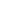 Vytištěno z internetového portálu TZB-info (www.tzb-info.cz), dne: 07.08.2010 
zdroj: http://www.tzb-info.cz/t.py?t=15&i=518
Zákon č. 86/2002 Sb. - o ochraně ovzduší a související předpisy / Nařízení č. 615/2006 Sb. o stanovení emisních limitů a dalších podmínek provozování ostatních stacionárních zdrojů znečišťování ovzduší   615/2006 Sb.   NAŘÍZENÍ VLÁDY   ze dne 20. prosince 2006   o  stanovení  emisních  limitů a dalších podmínek provozování ostatních   stacionárních zdrojů znečišťování ovzduší   Změna: 475/2009 Sb.   Vláda  nařizuje  podle  §  55  odst. 1 zákona č. 86/2002 Sb., o ochraně   ovzduší  a  o změně některých dalších zákonů (zákon o ochraně ovzduší),   ve  znění  zákona  č.  92/2004  Sb., zákona č. 180/2005 Sb. a zákona č.   385/2005  Sb.,  (dále jen "zákon") k provedení § 4 odst. 12 a § 5 odst.   12 zákona:   § 1   Předmět úpravy   (1)   Toto   nařízení^1)   zapracovává  příslušné  předpisy  Evropských   společenství^2)  a stanoví emisní limity, podmínky provozování a způsob   zařazování  ostatních  stacionárních  zdrojů znečišťování ovzduší (dále   jen "zdroj") do jednotlivých kategorií zdrojů.   (2) Toto nařízení se nevztahuje na   a)  spoluspalování  odpadů  s  palivy  ve zdrojích, které je uvedeno ve   zvláštním právním předpisu^3),   b)   zdroje,  které  emitují  těkavé  organické  sloučeniny  z  procesů   aplikujících  rozpouštědla  a ze skladování a distribuce benzinu, které   jsou uvedeny ve zvláštním právním předpisu^4).   § 2   Základní pojmy   Pro účely tohoto nařízení se rozumí   a)  přímým  procesním  ohřevem ohřev, u kterého jsou znečišťující látky   vzniklé  spalováním  paliv  odváděny společně se znečišťujícími látkami   vnášenými do ovzduší technologickým procesem,   b)   projektovaným   výkonem   nejvyšší   výkon  stanovený  a  zaručený   dodavatelem,  výrobcem  nebo  projektantem,  kterého  lze dosáhnout při   trvalém  provozu  za stanovených podmínek, který je uveden v projektové   dokumentaci  stavby,  na základě které bylo vydáno stavební povolení, a   byl potvrzen při kolaudaci stavby.   § 3   Kategorizace zdrojů   (1)  Kategorie zdrojů jsou uvedeny v příloze č. 1 k tomuto nařízení, ve   které  jsou  stanoveny  kategorie,  emisní  limity a technické podmínky   provozu  zdrojů,  a  v  příloze  č.  2 k tomuto nařízení, ve které jsou   stanoveny  kategorie,  emisní  faktory  a  plány zavedení zásad správné   zemědělské praxe u zemědělských zdrojů.   (2) Pokud zdroj není uveden v příloze č. 1 nebo č. 2 k tomuto nařízení,   považuje se za velký zdroj   a)  zdroj, u něhož jmenovitý tepelný výkon přímého procesního ohřevu je   vyšší než 5 MW,   b)  zdroj,  jehož  roční emise jedné nebo více uvedených znečišťujících   látek  překračuje  při  projektovaném  výkonu  zdroje  a při hmotnostní   koncentraci   odpovídající   obecnému   emisnímu  limitu  uvedenému  ve   zvláštním právním předpisu5) některé z následujících množství   1. 200 t tuhých znečišťujících látek,   2. 300 t oxidů síry vyjádřených jako oxid siřičitý,   3.  4 t chloru a jeho plynných anorganických sloučenin vyjádřených jako   chlor,   4.  10  t těkavých organických látek vyjádřených jako celkový organický   uhlík,   5.  200  t  oxidu  dusnatého  a  oxidu dusičitého vyjádřených jako oxid   dusičitý,   6. 1 t sulfanu,   7.  2 t fluoru a jeho plynných anorganických sloučenin vyjádřených jako   fluor,   8. 50 t oxidu uhelnatého,   9. 10 t amoniaku, nebo   c) zdroj, jehož roční emise jakékoliv další ze znečišťujících látek než   znečišťujících  látek  uvedených  v  písmenu  b)  nebo jejich stanovené   skupiny   uvedené  ve  zvláštním  právním  předpisu^5)  překračuje  při   projektovaném  výkonu  zdroje a při hmotnostní koncentraci odpovídající   obecnému  emisnímu  limitu  uvedenému  ve zvláštním právním předpisu^5)   desetinásobek   roční  emise  zjištěné  výpočtem  z  hmotnostního  toku   rozhodujícího  pro  stanovení obecného emisního limitu a roční provozní   doby zdroje stanovené na úrovni 1000 hodin.   (3) Pokud zdroj není uveden v příloze č. 1 nebo č. 2 k tomuto nařízení,   považuje se za střední zdroj   a)  zdroj, u něhož jmenovitý tepelný výkon přímého procesního ohřevu je   od 0,2 MW do 5 MW včetně,   b)  zdroj,  jehož  roční emise jedné nebo více uvedených znečišťujících   látek  překračuje  při  projektovaném  výkonu  zdroje  a při hmotnostní   koncentraci odpovídající obecnému emisnímu limitu uvedeném ve zvláštním   právním předpisu^5) některé z následujících množství   1. 20 až 200 t tuhých znečišťujících látek,   2. 30 až 300 t oxidu siřičitého,   3.   0,4  až  4  t  chloru  a  jeho  plynných  anorganických  sloučenin   vyjádřených jako chlor,   4.  1  až  10  t  těkavých  organických  látek vyjádřených jako celkový   organický uhlík,   5. 20 až 200 t oxidu dusnatého a oxidu dusičitého vyjádřených jako oxid   dusičitý,   6. 0,1 až 1 t sulfanu,   7.   0,2  až  2  t  fluoru  a  jeho  plynných  anorganických  sloučenin   vyjádřených jako fluor,   8. 5 až 50 t oxidu uhelnatého,   9. 5 až 10 t amoniaku, nebo   c) zdroj, jehož roční emise jakékoliv další ze znečišťujících látek než   znečišťujících  látek  uvedených  v  písmenu  b)  nebo jejich stanovené   skupiny   uvedené  ve  zvláštním  právním  předpisu^5)  překračuje  při   projektovaném  výkonu  zdroje a při hmotnostní koncentraci odpovídající   obecnému  emisnímu  limitu  uvedenému  ve zvláštním právním předpisu^5)   roční  emise  zjištěné  výpočtem  z hmotnostního toku rozhodujícího pro   stanovení  obecného  emisního  limitu  a  roční  provozní  doby  zdroje   stanovené na úrovni 1000 hodin.   (4)  Pokud zdroj není uveden v příloze č. 1 nebo č. 2 k tomuto nařízení   ani v odstavci 2 nebo 3, považuje se za malý zdroj.   § 4   Emisní limity a podmínky provozování zdrojů   (1)  Emisní  limity  a  podmínky  provozování  zdrojů  jsou  uvedeny  v   přílohách  č.  1  a  2  k  tomuto  nařízení.  Součástí podmínek provozu   vyjmenovaných  zdrojů  jsou  požadavky  na konstrukci a vybavení zdroje   nebo na jeho provozování, které emisní limity doplňují nebo nahrazují.   (2)  Provozovatelé  středních  zdrojů  uvedených  v  bodech 1.2., 2.1.,   2.2.1.,  2.2.2.,  3.6., 5.1., 5.2., 6.6., 6.7., 6.9. až 6.13., části II   přílohy  č.  1 k tomuto nařízení zpracovávají provozní řád, jehož obsah   je stanoven ve zvláštním právním předpisu^5).   § 5   Plán zavedení zásad správné zemědělské praxe   Provozovatelé  středních nebo velkých zemědělských zdrojů podle přílohy   č.  2  k  tomuto  nařízení  zpracovávají  plán  zavedení  zásad správné   zemědělské  praxe. Náležitosti a způsob zpracování plánu zavedení zásad   správné zemědělské praxe stanoví příloha č. 2 k tomuto nařízení.   § 6   Zrušovací ustanovení   Nařízení vlády č. 353/2002 Sb., kterým se stanoví emisní limity a další   podmínky   provozování   ostatních  stacionárních  zdrojů  znečišťování   ovzduší, se zrušuje.   § 7   Účinnost   Toto nařízení nabývá účinnosti dnem 1. ledna 2007.   Předseda vlády:   Ing. Topolánek v. r.   Ministr životního prostředí:   Ing. Kalaš v. r.   Příl.1   Kategorie, emisní limity a technické podmínky provozu zdrojů   Část I   Použitá označení a vysvětlení zkratek   a)  vztažné  podmínky  A pro emisní limit - koncentrace příslušné látky   při tlaku 101,325 kPa a teplotě 273,15 K (dále jen "normální podmínky")   v  suchém  plynu,  někdy  s  udáním referenčního obsahu některé látky v   odpadním plynu, obvykle kyslíku,   b) vztažné podmínky B pro emisní limit - koncentrace příslušné látky ve   vlhkém plynu za normálních podmínek, někdy s udáním referenčního obsahu   některé látky v odpadním plynu, obvykle kyslíku,   c)  vztažné podmínky C pro emisní limit - koncentrace příslušné látky v   odpadním plynu za obvyklých provozních podmínek,   d) NO2 - oxidy dusíku vyjádřené jako oxid dusičitý,   e) TZL - tuhé znečišťující látky,   f)  SO2  -  oxidy  síry  vyjádřené  jako oxid siřičitý, pokud text této   přílohy neuvádí jinak,   g) HCl - plynné anorganické sloučeniny chloru vyjádřené jako HCl, vyjma   chloru,   h) HF - plynné anorganické sloučeniny fluoru vyjádřené jako HF,   i) O2R - referenční obsah kyslíku,   j) EL - emisní limit,   k) PAH - polycyklické aromatické uhlovodíky,   l) VOC - těkavé organické látky vyjádřené jako celkový organický uhlík.   Závazné podmínky provozu zařízení na spalování odpadních plynů   Platí  pro  zdroje,  na  které bylo vydáno pravomocné stavební povolení   nebo  jiné  obdobné  rozhodnutí po 14. srpnu 2002. Pro zdroje, na které   bylo  vydáno  pravomocné stavební nebo jiné obdobné rozhodnutí před 14.   srpnem 2002 platí toto ustanovení od 1. ledna 2010.   Všechna,  i nouzová, zařízení k likvidaci odpadních plynů se konstruují   tak,  aby  při  spalování  odpadních  plynů  bylo zabezpečeno optimální   vedení  spalovacího  režimu  a  snižování emisí znečišťujících látek do   ovzduší.   1.  Fléra (pochodeň) je zařízení pro snížení emisí látek znečišťujících   ovzduší, které pracuje jako   a) havarijní výpust plynů do novějšího ovzduší,   b) při spojení technologických prostorů s vnějším ovzduším nebo   c) při neustáleném a jinak těžce zpracovatelném přebytku plynů.   2. Každá fléra je posuzována individuálně s ohledem na její konstrukci,   lokalizaci a na spalované plynné médium. Při posuzování těchto zařízení   je  třeba  dávat  přednost  asistovaným  flérám, tj. flérám, které mají   konstrukční  možnost  ovlivňovat množství přiváděného vzduchu a teploty   spalování.   2.1.  V  případě  kolísání  výhřevnosti  nebo  množství odpadního plynu   vstupujícího  do  fléry  je  odpadní  plyn  spalován současně s vhodným   stabilizačním  palivem.  Spalovací  zařízení  je  vybaveno  regulací na   stálou optimalizaci poměru stabilizačního paliva, spalovacího vzduchu a   odpadního plynu.   2.2. Spalovací prostor fléry je tepelně izolován.   Část II   Kategorie,  emisní limity a technické podmínky provozu zdrojů platné do   31. prosince 2009   1. Energetika   1.1. Třídění a úprava uhlí, briketárny------------------------------------------------------------------------------------EL [mg/m3]                         O2R       Vztažné                 Kategorie----------------------------------           podmínkyTZL        VOC         PAH         [%]------------------------------------------------------------------------------------Třídění a jiná studená úprava uhlí                                     střední zdroj----------------------------------------------------------------------100                                            B------------------------------------------------------------------------------------Tepelná úprava uhlí (briketárny, nízkoteplotní karbonizace, sušení)    velký zdroj----------------------------------------------------------------------100        50          0,2         5           C------------------------------------------------------------------------------------   1.2. Výroba koksu - koksovací baterie------------------------------------------------------------------------------------EL [mg/m3]                         O2R       Vztažné                 Kategorie----------------------------------           podmínkyTZL        NO2         PAH         [%]------------------------------------------------------------------------------------Otop koksárenských baterií                                             velký zdroj----------------------------------------------------------------------           500                     5           B------------------------------------------------------------------------------------Příprava uhelné vsázky                                                 střední zdroj----------------------------------------------------------------------100                                            C------------------------------------------------------------------------------------Koksování                                                              velký zdroj----------------------------------------------------------------------                                   0,22)         C------------------------------------------------------------------------------------Vytlačování koksu                                                      velký zdroj----------------------------------------------------------------------100                                0,22)         B------------------------------------------------------------------------------------Chlazení koksu                                                         velký zdroj----------------------------------------------------------------------1)                                             B------------------------------------------------------------------------------------Třídění koksu                                                          střední zdroj----------------------------------------------------------------------100                                            B------------------------------------------------------------------------------------   Odkazy:   1) 0,1 kg TZL/t celkového hašeného koksu,   2) způsob zjišťování bude uveden a odsouhlasen v provozním řádu.   Technické podmínky provozu:   a)  plnicí  plyny  při  plnění  koksárenských komor je třeba odvádět do   surového  koksárenského  plynu  nebo do jiné koksovací komory. Podmínky   průběhu operačního cyklu je třeba stanovit v provozním řádu,   b)  zařízení  chemických  provozů  koksoven  je  třeba zabezpečit proti   únikům VOC do vnějšího ovzduší. Voda z přímého chlazení plynu nesmí být   v přímém styku s ovzduším,   c)  obsah  sulfanu v koksárenském plynu na výstupu z chemických provozů   nesmí  překročit  500 mg/m3. Obsah sulfanu se zjišťuje trvale provozním   měřením,   d)  vypouštění  koksárenského  plynu do ovzduší není dovoleno. Podmínky   pro  jeho  případné  řízené  spalování  v  souladu  s  částí I je třeba   stanovit v provozním řádu,   e)   těsnost  dveří  koksárenských  komor  musí  být  trvale  zajištěna   pravidelným  čištěním,  seřizováním, opravami a náhradním způsobem tak,   aby  nebyly  zjevné emise posuzované ze vzdálenosti cca 30 m u více než   10  %  dveří  komor na strojové i koksové straně, kontrola netěsností a   jejich rozsah budou specifikovány v provozním řádu.   1.3.  Zplyňování  a  zkapalňování  uhlí,  výroba  a  rafinace  plynů  a   minerálních  olejů,  výroba  energetických  plynů  (generátorový  plyn,   svítiplyn), syntézních plynů a bioplynu------------------------------------------------------------------------------------EL [mg/m3]                                           Vztažné           Kategorie---------------------------------------------------- podmínkyTZL     SO2      NO2      CO    sulfan   amoniak------------------------------------------------------------------------------------150     2 500    500      800   10       50          A                 velký zdroj------------------------------------------------------------------------------------   2. Výroba a zpracování kovů   2.1. Pražení nebo slinování kovové rudy včetně sirníkové rudy------------------------------------------------------------------------------------EL [mg/m3]                                     O2R       Vztažné     Kategorie----------------------------------------------           podmínkyTZL     SO2      NO2      CO       plynné      [%]                                   sloučeniny                                   rtuti------------------------------------------------------------------------------------Příprava vsázky                                                        střední zdroj----------------------------------------------------------------------1001)                                                        C502)------------------------------------------------------------------------------------Spékací pásy aglomerace                                                 velký zdroj----------------------------------------------------------------------1001)     400      400      6000     1           19          A502)                        80003)------------------------------------------------------------------------------------Manipulace se spečencem jako chlazení, drcení, mletí, třídění          velký zdroj----------------------------------------------------------------------1001)                                                        C502)------------------------------------------------------------------------------------Peletizační závody (jako drcení, sušení, peletizace)                   velký zdroj----------------------------------------------------------------------252)                                                         C------------------------------------------------------------------------------------   Odkazy:   1)  Platí pro zdroje, na které bylo vydáno pravomocné stavební povolení   nebo jiné obdobné rozhodnutí před 14. srpnem 2002,   2)  Platí pro zdroje, na které bylo vydáno pravomocné stavební povolení   nebo jiné obdobné rozhodnutí po 14. srpnu 2002,   3) platí pro karbonátové rudy.   2.2. Výroba surového železa nebo oceli   Z prvotních nebo druhotných surovin, včetně kontinuálního lití   2.2.1. Výroba železa------------------------------------------------------------------------------------EL [mg/m3]                         O2R       Vztažné                 Kategorie----------------------------------           podmínkyTZL     SO2      NO2      CO       [%]------------------------------------------------------------------------------------Doprava a manipulace s vysokopecní vsázkou                             střední zdroj----------------------------------------------------------------------1001)                                            C502)------------------------------------------------------------------------------------Odlévání (vysoká pec)                                                  velký zdroj----------------------------------------------------------------------1001)                                            C1)502)                                             A2)------------------------------------------------------------------------------------Ohřívače větru                                                         velký zdroj----------------------------------------------------------------------1001)     2500     400      6000     7           A------------------------------------------------------------------------------------   Odkazy:   1)  Platí pro zdroje, na které bylo vydáno pravomocné stavební povolení   nebo jiné obdobné rozhodnutí před 14. srpnem 2002,   2)  Platí pro zdroje, na které bylo vydáno pravomocné stavební povolení   nebo jiné obdobné rozhodnutí po 14. srpnu 2002   .   2.2.2. Výroba oceli   Například  v  konvertorech, Siemens-Martinských pecích, dvounístějových   tandemových pecích, Marz-Böhlenových pecích-------------------------------------------------------------------------------EL [mg/m3]                                           Vztažné     Kategorie---------------------------------------------------- podmínkyTZL        SO2         NO2         CO-------------------------------------------------------------------------------Doprava a manipulace se vsázkou nebo produktem1)                 střední zdroj-------------------------------------------------------------------------------1002)                                                  C503)-------------------------------------------------------------------------------Nístějové pece s intenzifikací kyslíkem                          velký zdroj-------------------------------------------------------------------------------752)                                                   C2)503)       400         400                           B3)-------------------------------------------------------------------------------Kyslíkový konvertor                                              velký zdroj----------------------------------------------------------------504)                   4003)                         C2) A3)-------------------------------------------------------------------------------Elektrické obloukové pece                                        velký zdroj----------------------------------------------------------------50                     400         1000              A-------------------------------------------------------------------------------Pánvové pece                                                     velký zdroj----------------------------------------------------------------50                     400         1000              A-------------------------------------------------------------------------------Elektrické indukční pece s hodinovým projektovaným výkonemnad 2,5 t/nad 5 tun2)                                            velký zdroj----------------------------------------------------------------50                     400         1000              C752)-------------------------------------------------------------------------------   Odkazy:   1) Způsob odsávání a odlučování znečišťujících látek při dělení těžkého   kovového odpadu řezáním kyslíkem je třeba uvést v provozním řádu,   2)  platí pro zdroje, na které bylo vydáno pravomocné stavební povolení   nebo jiné obdobné rozhodnutí před 14. srpnem 2002,   3)  platí pro zdroje, na které bylo vydáno pravomocné stavební povolení   nebo jiné obdobné rozhodnutí po 14. srpnu 2002,   4)  konvertorový  plyn  je třeba jímat s ohledem na procesní možnosti a   dále jej využívat; číselná hodnota emisního limitu platí pro případ, že   je vypouštěn do ovzduší.   2.3. Zpracování železných kovů   2.3.1. Válcovny za tepla a za studena, včetně ohřívacích pecí a pecí na   tepelné zpracováníKategorie: velký zdroj - válcovna  o projektovaném výkonu nad 10 t           surové oceli za hodinu,           střední zdroj - válcovna o projektovaném výkonu do 10 t           včetně surové oceli za hodinu--------------------------------------------EL [mg/m3]                         Vztažné---------------------------------- podmínkySO2        NO2         CO--------------------------------------------5001)        400         800         A--------------------------------------------   Odkaz:   1) Platí pro ohřívací pece nepoužívající zemní plyn.   2.3.2. Kovárny - ohřívací pece a pece na tepelné zpracováníKategorie: velký zdroj - kovárna  se spotřebou tepelné energie nad           5 MW,           střední zdroj - kovárna  se spotřebou tepelné energie 1           - 5 MW včetně.Emisní limity  uvedené v tabulce  platí pro zdroje,  na které bylovydáno pravomocné  stavební povolení nebo  jiné obdobné rozhodnutípo 14. srpnu 2002.---------------------------------------------------------------------------EL [mg/m3]                                     O2R         Vztažné podmínky----------------------------------------------TZL        NO2         SO2         CO          [%]---------------------------------------------------------------------------50         400         5001)         800         5           A---------------------------------------------------------------------------   Odkaz:   1) Platí pro ohřívací pece nepoužívající zemní plyn.   2.3.3. Nanášení ochranných povlaků z roztavených kovů - procesní vanyKategorie: velký   zdroj  -  technologická  linka  s projektovaným           výkonem vyšším než 1 t pokovené oceli za hodinu,           střední  zdroj  -  technologická  linka s projektovaným           výkonem menším než 1 t pokovené oceli za hodinu včetně.Technologický ohřev procesních van---------------------------------------EL [mg/m3]             Vztažné podmínky----------------------TZL        NO2---------------------------------------50         400         A---------------------------------------Žárové pokovování zinkem---------------------------------------EL [mg/m3]             Vztažné podmínky----------------------Zn---------------------------------------10                     C---------------------------------------   2.4. Slévárny železných kovů (slitin železa)---------------------------------------------------------------------EL [mg/m3]                         Vztažné podmínky  Kategorie----------------------------------TZL        NO2         CO---------------------------------------------------------------------Doprava a manipulace se vsázkou nebo produktem1)     střední zdroj----------------------------------------------------100                                C---------------------------------------------------------------------Tavení v elektrické obloukové peci                   velký zdroj----------------------------------------------------752)         400         1000        C2)203)                               A3)---------------------------------------------------------------------Tavení v elektrické indukční peci                    velký zdroj----------------------------------------------------752)                                 C2)203)                               A3)---------------------------------------------------------------------Kuplovny                                             velký zdroj----------------------------------------------------1002)        400         10004)      C2)203)                               A3)---------------------------------------------------------------------Tavení v rotační bubnové peci - kapalná paliva       velký zdroj----------------------------------------------------30         400         300         C---------------------------------------------------------------------Tavení v rotační bubnové - plynná paliva             velký zdroj----------------------------------------------------20         400         200         C---------------------------------------------------------------------   Odkazy:   1)  Včetně  ostatních  technologických  uzlů,  jako  jsou  úpravárenské   zařízení,   výroby   forem   a   jader,   odlévání,   čištění  odlitků,   dokončovacích operací,   2)  platí pro zdroje, na které bylo vydáno pravomocné stavební povolení   nebo jiné obdobné rozhodnutí před 14. srpnem 2002,   3)  platí pro zdroje, na které bylo vydáno pravomocné stavební povolení   nebo jiné obdobné rozhodnutí po 14. srpnu 2002,   4) platí v komíně za rekuperátorem u horkovětrných kuploven.   Technické podmínky provozu:   a)  při  výrobě  forem  a  jader  je  třeba  omezovat  běžně dostupnými   prostředky vznikající emise VOC,   b)  u  studenovětrných  kuploven  je  třeba  omezovat  běžně dostupnými   prostředky vznikající emise CO.   2.5. Metalurgie neželezných kovů   2.5.1. Úprava rud neželezných kovů-----------------------------------------------------------EL pro TZL [mg/m3]     Vztažné podmínky        Kategorie-----------------------------------------------------------50                     A                       velký zdroj101)-----------------------------------------------------------   Odkaz:   1) Platí při zpracování rud na získání olova.   2.5.2.  Výroba  nebo  tavení  neželezných kovů, včetně slévání slitin a   přetavování produktů--------------------------------------------------------------------------EL [mg/m3]                                     Vztažné     Kategorie---------------------------------------------- podmínkyTZL        NO2         Zinek       HF--------------------------------------------------------------------------Doprava a manipulace se surovinou nebo produktem1)         střední zdroj----------------------------------------------------------1002)                                            C503)--------------------------------------------------------------------------Pecní agregáty pro výrobu neželezných kovů                 velký zdroj----------------------------------------------------------104)       4003)                               C2)205)                                           A3)506)--------------------------------------------------------------------------Elektrolytická výroba hliníku                              velký zdroj----------------------------------------------------------30                                 2           C--------------------------------------------------------------------------Roztavování a odlévání neželezných kovů a jejich slitin    velký zdroj7)---------------------------------------------------------- střední zdroj8)752)         4003)       10                      C503)--------------------------------------------------------------------------   Odkazy:   1) Včetně ostatních technologických uzlů, jako úpravárenských zařízení,   výroby  forem a jader, odlévání, čištění odlitků, dokončovacích operací   apod.,   2)  platí pro zdroje, na které bylo vydáno pravomocné stavební povolení   nebo jiné obdobné rozhodnutí před 14. srpnem 2002,   3)  platí pro zdroje, na které bylo vydáno pravomocné stavební povolení   nebo jiné obdobné rozhodnutí po 14. srpnu 2002,   4) platí při výrobě olova,   5) platí při výrobě mědi a zinku, včetně pecí typu Imperial Smelting,   6) platí pro ostatní výroby,   7) tavení a odlévání hliníku a jeho slitin, tavení a odlévání ostatních   neželezných kovů s projektovaným výkonem vyšším než 100 t/rok,   8) tavení a odlévání ostatních neželezných kovů s projektovaným výkonem   menším než 100 t/rok.   Technické podmínky provozu:   a)  při  elektrolytické  výrobě  hliníku  nesmí měrná výrobní emise TZL   zjištěná  z  denních  průměrů  překročit hodnotu 5 kg/t hliníku a měrná   výrobní emise HF nesmí překročit 0,5 kg/t hliníku,   b)  při  výrobě  forem  a  jader  je  třeba  omezovat  běžně dostupnými   prostředky vznikající emise VOC.   2.6.  Povrchová  úprava  kovů,  plastů  a  jiných nekovových předmětů -   procesní vany   Platí  pro  pokovování  i  nekovových  předmětů,  ale  nevztahuje se na   nanášení   nátěrových   hmot.  Platí  pro  procesy  moření,  galvanické   pokovování,  fosfatizace  a  leštění  s  požitím  elektrolytických nebo   chemických postupů a dále smaltování, tryskání a související operace.Kategorie: velký  zdroj - je-li obsah  lázní (vyjma oplachu) větší           než 30 m3 včetně,           střední zdroj  - je-li obsah lázní  (vyjma  oplachu) do           30 m3.---------------------------------------EL [mg/m3]             Vztažné podmínky----------------------TZL        NO2---------------------------------------1001)        15003)      B4) 502)                     C4)---------------------------------------   Odkazy:   1)  Platí pro zdroje, na které bylo vydáno pravomocné stavební povolení   nebo jiné obdobné rozhodnutí před 14. srpnem 2002,   2)  platí pro zdroje, na které bylo vydáno pravomocné stavební povolení   nebo jiné obdobné rozhodnutí po 14. srpnu 2002,   3)  platí  pro  použití  kyseliny  dusičné  při  kontinuálně pracujícím   zařízení,   4)  vztažné podmínky B platí pro velké zdroje, vztažné podmínky C platí   pro střední zdroje.   2.7. Obrábění kovů (brusírny a obrobny)   Kategorie:   střední  zdroj  -  platí  pro  zařízení,  jejichž  celkový   elektrický příkon je vyšší než 100 kW.   EL pro TZL je 50 mg/m3, při vztažných podmínkách C.   2.8. Svařování kovových materiálů   Kategorie:  střední zdroj - zařízení, jejichž celkový elektrický příkon   je roven nebo vyšší 1000 kVA.   EL  pro  TZL  pro  zdroje,  na  které  bylo  vydáno pravomocné stavební   povolení nebo jiné obdobné rozhodnutí po 1. lednu 2007, je 50 mg/m3 při   vztažných podmínkách C.   3. Zpracování nerostů a výroba nekovových minerálních produktů   3.1. Výroba cementářského slínku a vápna-----------------------------------------------------------------------------------El [mg/m3]                                     O2R         Vztažné     Kategorie----------------------------------------------             podmínkyTZL        SO2         NO2         CO          [%]-----------------------------------------------------------------------------------Manipulace se surovinou a výrobkem, včetně skladování a expedice       střední zdroj----------------------------------------------------------------------50                                                         C-----------------------------------------------------------------------------------Výroby cementářského slínku v rotačních pecích                         velký zdroj----------------------------------------------------------------------50         400         18001)                    10          C1)                       12002)                                A2)-----------------------------------------------------------------------------------Ostatní technologická zařízení výroby cementu                          velký zdroj----------------------------------------------------------------------50                                                         C-----------------------------------------------------------------------------------Výroby vápna v rotačních pecích                                        velký zdroj----------------------------------------------------------------------50                     1800                                C-----------------------------------------------------------------------------------Výroby vápna v šachtových a jiných pecích                              velký zdroj----------------------------------------------------------------------50                     1500        3)                      C-----------------------------------------------------------------------------------   Odkazy:   1)  Platí pro zdroje, na které bylo vydáno pravomocné stavební povolení   nebo jiné obdobné rozhodnutí před 14. srpnem 2002,   2)  platí pro zdroje, na které bylo vydáno pravomocné stavební povolení   nebo jiné obdobné rozhodnutí po 14. srpnu 2002,   3) při výrobě vápna v šachtových koksových pecích nesmí být v odpadních   plynech vyšší než 2 % obj.   3.2. Výroba materiálů a produktů obsahujících azbest   Azbest  je  definován jako vláknité silikáty krocidolit (modrý azbest),   aktinolit,  antofylit,  chrysotil (bílý azbest), amosit (hnědý azbest),   tremolit.   Kategorie: velký zdroj - výroba materiálů obsahujících azbest, které by   mohly vést k uvolnění azbestových vláken.   EL pro azbest je 0,1 mg/m3.   3.3. Výroba skla, včetně skleněných vláken---------------------------------------------------------------------------------------------------EL [mg/m3]                                                       O2R        Vztažné     Kategorie                                                                            podmínky                                                                 [%]----------------------------------------------------------------TZL        SO2         NO2         CO          jiné---------------------------------------------------------------------------------------------------Výroby skla, vláken, sklářských výrobků, smaltovacích a glazurovacích frit         velký zdroja skla pro bižuterní zpracování---------------------------------------------------------------------------------------1501)        5003)       25005)      8009)       1010)             1316)       A1002)        17004)      11006)                  511),12),13)      1717)                       16007),8)               5014)                                               10015)---------------------------------------------------------------------------------------------------Výroby skleněných vláken s požitím organických pojiv         velký zdroj---------------------------------------------------------------------------------------5018)                                                                        C7519)---------------------------------------------------------------------------------------------------Zpracování a zušlechťování skla (leštění, malování, mačkání, tavení         střední zdrojz polotovarů nebo střepů, výroba bižuterie, aj.)---------------------------------------------------------------------------------------                                               714)                          C---------------------------------------------------------------------------------------------------   Odkazy:   1) Platí při hmotnostním toku nižším než 2,5 kg/h,   2) platí při hmotnostním toku rovném nebo vyšším než 2,5 kg/h,   3) při spalování zemního plynu,   4) pro ostatní paliva,   5) platí pro regenerační kontinuální tavicí agregáty,   6) platí pro diskontinuální tavicí agregáty,   7) platí pro rekuperační kontinuální tavicí agregáty,   8)  při  nitrátovém čeření nesmí příslušná hmotnostní koncentrace oxidů   dusíku překročit dvojnásobek uvedených hodnot,   9) platí při hmotnostním toku vyšším než 5 kg/h,   10)  platí  pro  olovo,  antimon,  mangan, vanad, cín, měď při celkovém   hmotnostním toku všech těchto látek rovném nebo vyšším než 0,05 kg/h,   11) platí pro olovo,   12) platí pro zdroje, na které bylo vydáno pravomocné stavební povolení   nebo jiné obdobné rozhodnutí po 14. srpnu 2002,   13)  platí  pro kobalt, nikl, chrom, arsen, kadmium, selen při celkovém   hmotnostním toku všech těchto látek rovném nebo vyšším než 0,01 kg/h,   14) platí pro HF při hmotnostním toku 0,05 kg/h nebo vyšším,   15) platí pro HCl při hmotnostním toku 0,05 kg/h nebo vyšším,   16) platí pro kontinuální tavicí agregáty,   17)  při  kyslíkovém  tavení,  u  pecí  s  elektrickým  otopem  nebo  u   diskontinuálních agregátů v době, kdy nedochází ke spalovacímu procesu,   se  neprovádí  přepočet  na  O2R,  přepočet  na O2R se neprovádí pro ty   znečišťující  látky,  jejichž  koncentrace  je  snižována  instalovaným   odlučovačem,  u  kterého  je  pro  chlazení  použito  mísení  spalin se   vzduchem,   18)  platí  v  odpadních  plynech  z  odsávání,  dopravy, manipulace se   vsázkou a ostatních zařízení, která emitují TZL,   19)  platí v odpadních plynech z usazování, vytvrzování a sušení vláken   s organickými pojivy.   3.4. Tavení nerostných materiálů, včetně výroby nerostných vláken----------------------------------------------------------------------EL [mg/m3]                                     Vztažné     Kategorie---------------------------------------------- podmínkyTZL        SO2         NO2         VOC----------------------------------------------------------------------Zpracování magnezitu a výroba bazických žáruvzdornýchmateriálů, křemence apod.                                  velký zdroj----------------------------------------------------------50         4001)         15001)                    C2)                                               A3)----------------------------------------------------------------------Tavení nerostných materiálů v kupolových pecích            velký zdroj----------------------------------------------------------1002),4)                                      C2)752),5)                                       A3)503)----------------------------------------------------------------------Výroba nerostných vláken s použitím organických pojiv      velký zdroj----------------------------------------------------------507)                               506)        A758)----------------------------------------------------------------------   Odkazy:   1) Platí z výpalu hmoty,   2)  platí pro zdroje, na které bylo vydáno pravomocné stavební povolení   nebo jiné obdobné rozhodnutí před 14. srpnem 2002,   3)  platí pro zdroje, na které bylo vydáno pravomocné stavební povolení   nebo jiné obdobné rozhodnutí po 14. srpnu 2002,   4) platí pro projektovaný výkon do 10 t/hod.,   5) platí pro projektovaný výkon nad 10 t/hod.,   6) platí při vztažných podmínkách B,   7)  v  odpadních  plynech  z dopravy, manipulace se vsázkou a ostatních   zařízení,   8) v odpadních plynech z usazování, vytvrzování a sušení.   3.5. Výroba keramických výrobků vypalováním, zejména krytinových tašek,   cihel, žáruvzdorných tvárnic, obkládaček, kameniny nebo porcelánuKategorie: střední  zdroj - zařízení o projektovaném výkonu menším           nebo rovným 75 t/den,           velký  zdroj -  zařízení o  projektovaném výkonu větším           než 75 t/den.-------------------------------------------------------------------EL [mg/m3]                                                 Vztažné---------------------------------------------------------- podmínkyTZL        SO2         NO2         CO          VOC-------------------------------------------------------------------150        2500        500         800         50          B-------------------------------------------------------------------   3.6.  Kamenolomy  a  zpracování  kamene,  ušlechtilá  kamenická výroba,   těžba,  úprava  a  zpracování kameniva - přírodního i umělého, příprava   stavebních hmot a betonu, recyklační linky stavebních hmot   Technologické  linky  pro  zpracování  kamene,  zpracování  kameniva  a   přípravu  stavebních  hmot  a betonu a recyklační linky o projektovaném   výkonu vyšším než 25 m3/den.   Kategorie: střední zdroj.   Technická podmínka provozu:   Vnášení  TZL  do ovzduší je třeba snižovat a vyloučit v maximální míře,   která  je  prakticky dosažitelná, tj. na všech místech a při operacích,   kde  dochází  k emisím TZL do ovzduší a s ohledem na technické možnosti   používat  dle  povahy  procesu  vodní clony, skrápění, odprašovací nebo   mlžící zařízení.   3.7.  Obalovny  živičných  směsí  a  mísírny živic, recyklace živičných   povrchů------------------------------------------------------------------EL pro TZL [mg/m3]     O2R   [%]    Vztažné podmínky  Kategorie------------------------------------------------------------------20                     17          A                 velký zdroj------------------------------------------------------------------   4. Chemický průmysl   4.1. Výroba vybraných organických látek   4.1.1. Výroba 1,2-dichlorethanu, vinylchloridu a PVC---------------------------------------------------------------------------------EL [mg/m3]                               Měrná výrobní     Vztažné     Kategorie---------------------------------------- emise [g/t]       podmínky1,2-dichlorethan       vinylchlorid---------------------------------------------------------------------------------Výroba 1,2-dichlorethanu                                               velký zdroj----------------------------------------------------------------------5                                                          C---------------------------------------------------------------------------------Výroba vinylchloridu                                                   velký zdroj----------------------------------------------------------------------5                      5                                   C---------------------------------------------------------------------------------Výroba PVC                                                             velký zdroj----------------------------------------------------------------------                       5                  101)                C                                         1002)---------------------------------------------------------------------------------   Odkazy:   1)  Platí  pro  vinylchlorid  u hotového výrobku na hmotnostní jednotku   PVC,   2) platí pro zbytkový obsah vinylchloridu v místě přechodu z uzavřeného   systému  na  úpravu  nebo  na  sušení  v  otevřeném  systému v měsíčním   průměru, v suspenzi polymeru na hmotnostní jednotku PVC.   4.1.2. Výroba polymerů na bázi polyakrylonitrilu----------------------------------------------------------------------EL pro akrylonitril [mg/m3]                    Vztažné     Kategorie---------------------------------------------- podmínkyza zařízením na snižování emisí    ze sušáren----------------------------------------------------------------------0,21),2)                                        C           velký zdroj52),3)----------------------------------------------104)                               204)----------------------------------------------105),6)                            258)356),7)----------------------------------------------------------------------   Odkazy:   1) Platí ze zařízení na snižování emisí spalováním,   2) platí u výroby vláken,   3) platí na výstupu z ostatních zařízení na snižování emisí,   4) platí u výroby a zpracování ACN polymerů,   5) platí při mokrém procesu zvlákňování,   6) platí u spřádání vláken,   7) platí při suchém procesu zvlákňování,   8) platí u výroby ABS polymerů (hmot).   Technická podmínka provozu:   Všechny  plyny  s  obsahem  akrylonitrilu  při spřádání vláken, plyny z   reaktorů,  sběrných  nádob  na  suspenze  a  propíracích  filtrů, které   obsahují  akrylonitril  a  butadien,  je  třeba  odvést  do  zařízení k   omezování emisí.   4.1.3. Výroba a zpracování viskózy----------------------------------------------------------------------------EL [mg/m3]                                           Vztažné     Kategorie---------------------------------------------------- podmínkysulfan     sirouhlík   sulfan a sirouhlík celkem----------------------------------------------------------------------------10         100         2002)                           C           velký zdroj501)         4001)----------------------------------------------------------------------------   Odkazy:   1) Platí pro výrobu kordového hedvábí,   2) platí pro výrobu střiže a textilního hedvábí.   Technické podmínky provozu:   a) měrná výrobní emise sirouhlíku ve výrobě střiže a textilního hedvábí   je 200 000 [g/t],   b) odpadní plyny z výroby viskózy, přípravy zvlákňovacích lázní a podle   technických  možností i z ostatních operací je třeba odvést do zařízení   k   omezování   emisí,  zvlákňovací  stroje  při  kontinuálním  způsobu   zvlákňování  je  třeba  uzavřít,  vznikající  plyny odsávat a odvést do   zařízení k omezování emisí.   4.1.4. Výroba gumárenských pomocných přípravků----------------------------------------EL [mg/m3]       Vztažné     Kategorie---------------- podmínkyTZL----------------------------------------20               B           velký zdroj----------------------------------------   Technická podmínka provozu:   Výroba  sazí  musí  být  vybavena  nepřetržitě  provozovaným  zařízením   dodatečného spalování odpadních plynů.   4.2. Výroba anorganických látek   4.2.1. Výroba chloru   Kategorie: velký zdroj.   EL  pro chlor v odpadním plynu z elektrolýzy a katalytické oxidace je 6   mg/m3, při vztažných podmínkách C.   Měrná  výrobní  emise rtuti vztažená na roční projektovaný výkon výroby   chloru  je  1 g/t, pro zdroje, na které bylo vydáno pravomocné stavební   povolení nebo jiné obdobné rozhodnutí po 14. srpnu 2002, je 0,01 g/t.   4.2.2. Výroba kyseliny chlorovodíkové   Kategorie: velký zdroj.   EL pro HCl je 25 mg/m3, při vztažných podmínkách C.   Měrná  výrobní  emise  HCl  zjištěná  z měsíčního průměru na jednu tunu   kyseliny  chlorovodíkové  (přepočteno na 36 % kyselinu chlorovodíkovou)   je 0,05 kg/t.   4.2.3. Výroba síry (Clausův proces)----------------------------------------------------------------------EL pro sulfan [mg/m3]  Měrná výrobní emise     Vztažné     Kategorie                       sloučenin síry          podmínky----------------------------------------------------------------------10                     41)                       C4)         velký zdroj                       22)                       A5)                       1,53),4)                       0,53),5)----------------------------------------------------------------------   Odkazy:   1) Platí u zařízení s projektovaným výkonem do 20 t/den síry včetně,   2)  Platí  u zařízení s projektovaným výkonem 20 t/den až 50 t/den síry   včetně,   3) Platí u zařízení s projektovaným výkonem vyšším než 50 t/den síry,   4)  platí pro zdroje, na které bylo vydáno pravomocné stavební povolení   nebo jiné obdobné rozhodnutí před 14. srpnem 2002,   5)  platí pro zdroje, na které bylo vydáno pravomocné stavební povolení   nebo jiné obdobné rozhodnutí po 14. srpnu 2002.   Technické podmínky provozu:   a)  výrobní  emise  sloučenin síry je uvedená v přepočtu na elementární   síru,   b) odpadní plyny obsahující sulfan je třeba spalovat.   4.2.4. Výroba kapalného oxidu siřičitého   Kategorie: velký zdroj.   Technická podmínka provozu:   Odpadní  plyn  z  výroby kapalného oxidu siřičitého je třeba zavádět ke   zpracování   do   zařízení   na  výrobu  kyseliny  sírové  nebo  jiného   zpracovatelského či odsiřovacího zařízení.   4.2.5. Výroba kyseliny sírové   Kategorie: velký zdroj.   Měrná  výrobní emise SOx je 2,2 kg/t vyrobené kyseliny sírové (zjištěno   z  měsíčního  průměru  a  přepočteno  na  100%  kyselinu  sírovou), při   vztažných podmínkách C.   4.2.6. Výroba amoniaku   Kategorie: velký zdroj.   Měrná  výrobní emise amoniaku je 0,2 kg/t vyrobeného amoniaku (zjištěno   z měsíčního průměru), při vztažných podmínkách C.   4.2.7. Výroba kyseliny dusičné a jejích solí-----------------------------------------------------------------EL [mg/m3]             Měrná výrobní     Vztažné     Kategorie---------------------- emise             podmínkyNO2        amoniak-----------------------------------------------------------------4501),2)  3004)       1,65)             A6)3501),3)                                C6)-----------------------------------------------------------------   Odkazy:   1) Neplatí pro jednotky na úpravu koncentrace kyseliny dusičné,   2)  platí pro zdroje, na které bylo vydáno pravomocné stavební povolení   nebo jiné obdobné rozhodnutí před 14. srpnem 2002,   3)  platí pro zdroje, na které bylo vydáno pravomocné stavební povolení   nebo jiné obdobné rozhodnutí po 14. srpnu 2002,   4) platí v případě použití selektivní redukce oxidů dusíku amoniakem,   5) měrná výrobní emise NO2 v kg/t vyrobené kyseliny dusičné, přepočteno   na 65% kyselinu dusičnou,   6)  vztažné  podmínky  A  platí  pro  NO2, vztažné podmínky C platí pro   amoniak.   4.3. Výroba hnojiv----------------------------------------------------------------------EL [mg/m3]                                     Vztažné     Kategorie---------------------------------------------- podmínkyTZL        SO2         NO2         amoniak----------------------------------------------------------------------50         2500        500         50          B           velký zdroj----------------------------------------------------------------------   4.4. Výroby základních prostředků na ochranu rostlin a biocidů   Kategorie: velký zdroj.   EL  pro  TZL  je  5  mg/m3  při  hmotnostním  toku 25 g/h a větším, při   vztažných podmínkách B.   4.5. Chemické výroby výbušnin   Kategorie:  velký  zdroj  při  roční  produkci výbušnin větší než 10 t,   střední zdroj při roční produkci 10 t a menší.---------------------------------------EL pro TZL [mg/m3]     Vztažné podmínky---------------------------------------50                     B---------------------------------------   4.6.  Výroby  oxidu  titaničitého,  litoponu, stálé běloby (blanc fix),   pigmentů z titanové běloby, železitých a ostatních pigmentů   Kategorie: velký zdroj.   4.6.1. Výroby oxidu titaničitého (hlavní výpusti)-------------------------------------------------------------------EL [mg/m3]                         Měrná výrobní emise     Vztažné----------------------------------                         podmínkyTZL        SO21)         chlor-------------------------------------------------------------------Sulfátový proces-------------------------------------------------------------------50         5004)                   106)                    B-------------------------------------------------------------------Chlorový proces-------------------------------------------------------------------50                     405)        67)                     B-------------------------------------------------------------------   4.6.2.  Výroby  ostatních  pigmentů výroba oxidu titaničitého (vedlejší   výpusti)-----------------------------------------------------------Znečišťující látka     EL [mg/m3]        Vztažné podmínky-----------------------------------------------------------TZL                    150               C                       1002)                        503)-----------------------------------------------------------   Odkazy pro technologii 4.6.:   1) SO2 se rozumí oxidy síry a kapičky kyseliny sírové,   2)  platí  u  výroby  litoponu a u výroby stálé běloby (blanc fix), při   výrobě  železitých  pigmentů,  u  dehydratačních pecí zelené skalice, u   sušení  zelené  skalice  v  rotačních  sušárnách,  u  sušení pigmentu v   rotačních  sušárnách;  u  kalcinace, kde je odtah zaveden do odlučovače   jiné  technologie,  smí  být  kalcinace  v provozu pouze za součinnosti   tohoto odlučovacího zařízení,   3) platí pro ostatní výroby,   4)  platí  pro  zařízení  na  koncentraci kyselého odpadu v přepočtu na   ekvivalent SO2,   5) emise chloru nesmí v žádném okamžiku překročit tuto hodnotu,   6)  měrná  výrobní emise SO2 při rozkladu a kalcinaci v kg/t vyrobeného   oxidu titaničitého,   7) měrná výrobní emise chloru v g/t vyrobeného oxidu titaničitého.   4.7.  Rafinérie ropy, petrochemické zpracování ropy, výroba, zpracování   a  skladování  petrochemických  výrobků  a jiných kapalných organických   látek   Kategorie: velký zdroj - rafinérie ropy, petrochemické zpracování ropy,   výroba a zpracování petrochemických výrobků, střední zdroj - skladování   petrochemických  výrobků  a jiných kapalných organických látek o objemu   nad  1000  m3 nebo skladovací nádrže zdroje s ročním obratem nad 10 000   m3.   4.7.1. Skladování a manipulace   Technické podmínky provozu:   a)  Při skladování surovin, meziproduktů a výrobků, které mají tlak par   větší  než  1,32  kPa  při teplotě 293,15 K, je třeba skladovací nádrže   objemu  nad 1 000 m3 nebo skladovací nádrže zdroje s ročním obratem nad   10 000 m3 uspořádat a vybavit takto:   1.  skladovací  nádrže  s  vnější  plovoucí  střechou musí být opatřeny   účinným primárním a sekundárním těsněním okrajů střechy,   2. nádrže s pevnou střechou   a)  vybavit vnitřní plovoucí střechou s těsněním, které zajistí snížení   emisí  nejméně  o 90 % ve srovnání s emisemi z nádrže s pevnou střechou   bez jakýchkoli opatření, nebo   b)  u  nádrží  s  pevnou střechou je třeba zajistit zachycování, zpětné   vracení  a odstraňování par uvedených kapalin s účinností nejméně 99 %.   K dosažení této účinnosti nesmí být použito spalování mimo případy, kdy   je  zpětné  zkapalňování  par nebezpečné nebo technicky neproveditelné.   Spalování smí být použito jako druhý stupeň čištění,   3.  nádrže  je  třeba  opatřit  vhodnou  izolací  a reflexním nátěrem s   nejméně  70  %  odraznosti  sálavého tepla za účelem snížení objemových   změn kapalin v nádržích v důsledku výkyvů venkovní teploty.   Pro  skladovací  nádrže  zdrojů  o  objemu do 1000 m3 nebo pro zdroje s   ročním obratem do 10 000 m3 platí tato opatření v přiměřeném rozsahu.   b)  Při  přečerpávání látek, které mají tlak par větší než 1,32 kPa při   teplotě  293,15  K,  například při jejich stáčení z mobilních zásobníků   nebo  při  plnění  mobilních zásobníků ze skladovacích nádrží, je třeba   zajistit  zachycování, zpětné vracení a odstraňování par těchto látek s   účinností neméně 99 %. Dále je třeba:   1.  používat  čerpadla  bez  úniku  přečerpávaných  látek,  například s   mechanickou ucpávkou,   2.  alespoň  jedno  manipulační zařízení pro plnění mobilních zásobníků   uzpůsobit  k  plnění  mobilních  zásobníků  spodem.  Tento požadavek se   netýká  manipulačních  zařízení,  u  kterých  by instalací a používáním   plnění  spodem  došlo  ke  zhoršení  podmínek  bezpečnosti práce (např.   plnění karcinogenních a jiných nebezpečných látek),   3.  manipulační zařízení pro plnění mobilních zásobníků vrchem zajistit   tak,  aby  konec  plnicího  potrubí  byl  během  plnění  udržován u dna   mobilního zásobníku.   4.7.2. Plyny a páry z výrobních zařízení   Technické podmínky provozu:   a)  odpadní  plyny,  které  se  tvoří  při  běžném  provozu, najíždění,   odstavování  a opravách technologických zařízení, a také odpadní plyny,   které  se  tvoří  při  regeneraci  katalyzátorů,  je  třeba  odvádět  k   dodatečnému  zpracování  nebo  spalování,  případně  využít jiné účinné   opatření ke snížení emisí,   b) ustanovení bodu a) se netýká zařízení pro řešení havarijních situací   k  tomuto  účelu  zvlášť  konstruovaných,  jako jsou pružinové pojistné   ventily,  pojistné  membrány,  vodní uzávěry nebo jiné systémy, jisticí   zařízení  nezávisle  na  obsluze,  pokud  by jejich zachycování, zpětné   vracení a následné odstraňování zhoršilo podmínky bezpečnosti práce.   4.7.3.  Regenerace  a  aktivace katalyzátorů pro katalytické štěpení ve   fluidní vrstvě-------------------------------------------------------EL [mg/m3]                         O2R           Vztažné----------------------------------           podmínkyTZL        SO2         NO2         [%]-------------------------------------------------------50         1700        700         17          A-------------------------------------------------------   4.8.  Čerpací  stanice  a  zařízení  na  dopravu  a  skladování a výdej   pohonných hmot s výjimkou nakládání s benzinem   Kategorie: střední zdroj.   4.9. Výroba expandovaného polystyrénu   Kategorie: střední zdroj.   Technická podmínka provozu:   Při  výrobě  expandovaného  polystyrénu  používat minimálně 50 % podílu   surovin obsahujících nejvýše 5 % pentanu   .   5. Nakládání s odpady   5.1.  Sládky,  které  přijímají  více  než  10 t odpadu denně nebo mají   celkovou kapacitu větší než 25000 t, mimo skládky inertního odpadu   Kategorie: střední zdroj.   Technická podmínka provozu:   Vnášení  TZL  do ovzduší je třeba snižovat a vyloučit v maximální míře,   která  je  prakticky dosažitelná, tj. na všech místech a při operacích,   kde  dochází  k emisím TZL do ovzduší a s ohledem na technické možnosti   používat  dle  povahy  procesu  vodní clony, skrápění, odprašovací nebo   mlžící zařízení.   5.2. Průmyslové kompostárny a zařízení na biologickou úpravu odpadů   Kategorie: střední zdroj.   Technická podmínka provozu:   Vnášení  TZL  do ovzduší je třeba snižovat a vyloučit v maximální míře,   která  je  prakticky dosažitelná, tj. na všech místech a při operacích,   kde  dochází  k emisím TZL do ovzduší a s ohledem na technické možnosti   používat  dle  povahy  procesu  vodní clony, skrápění, odprašovací nebo   mlžící zařízení.   6. Ostatní zařízení   6.1. Výroby buničiny, papíru, lepenky a jiných vláknitých materiálů   6.1.1. Výroby buničiny ze dřeva a papíru z panenské buničiny------------------------------------------------------------------------Měrná výrobní emise [g/t]                      Vztažné     Kategorie---------------------------------------------- podmínkySO2        sloučeniny síry vyjádřené jako síra------------------------------------------------------------------------20001)       3502)                                 C           velký zdroj------------------------------------------------------------------------   Odkazy:   1)  Platí  při  sulfitovém  způsobu  výroby  včetně  emisí ze spalování   sulfitových  výluhů  na  hmotnostní  jednotku  vyrobené absolutně suché   vařákové buničiny,   2)   platí   u  sulfátového  způsobu  výroby  při  centrální  likvidaci   zapáchajících  látek,  na  jednotku  vyrobené  absolutně suché vařákové   buničiny.   Technické podmínky provozu:   Při  výrobě  buničiny je třeba využít všechna dostupná technická řešení   ke  snižování  nebo likvidaci zapáchajících látek z jednotlivých zdrojů   emisí,  například  varna,  odparka,  vyvařovací kolona a provést místní   nebo centrální odsávání odpadních plynů do zařízení k omezování emisí.   6.1.2. Výroby papíru a lepenky, které nespadají pod bod 6.1.1.   Platí pro: výroby papíru a lepenky papírenskou technologií, které přímo   nenavazují na výrobu buničiny nebo výroby lepenky z papíru.   Kategorie: střední zdroj.   6.2.  Předúpravy  (operace  jako praní, bělení, mercerace) nebo barvení   vláken či textiliíKategorie: střední    zdroj   -    technologická   linka,    jejíž           zpracovatelská  kapacita  je  od  1  t/den  do 10 t/den           včetně,           velký zdroj - technologická linka, jejíž zpracovatelská           kapacita je větší než 10 t/den.   6.3. Vydělávání kůží a kožešinKategorie: střední    zdroj   -    technologická   linka,    jejíž           zpracovatelská  kapacita  je  menší  než  12 t hotových           výrobků denně,           velký zdroj - technologická linka, jejíž zpracovatelská           kapacita je větší než 12 t hotových výrobků denně.   6.4. Potravinářský průmysl   Kategorie: střední zdroj.   a) jatka o kapacitě porážky větší než 50 t denně,   b) technologie na úpravu a zpracování za účelem výroby potravin z   1. živočišných surovin (jiných než mléka) o projektovaném výkonu větším   než 75 t hotových výrobků denně,   2. rostlinných surovin o projektovaném výkonu větším než 300 t hotových   výrobků denně (v průměru za čtvrtletí),   c)  zařízení  na  úpravu  a  zpracování mléka, kde množství odebíraného   mléka je větší než 200 t denně (v průměru za rok).   6.5.  Zařízení  na výrobu uhlíku (vysokoteplotní karbonizací uhlí) nebo   elektrografitu   vypalováním   či  grafitací  a  zpracování  uhlíkatých   materiálů-----------------------------------------------------------EL [mg/m3]                         Vztažné     Kategorie---------------------------------- podmínkyTZL        VOC         PAH-----------------------------------------------------------50         1001)         0,2         C           velký zdroj           2002)            503)-----------------------------------------------------------   Odkazy:   1)  Platí  z  formovacích  a mísicích zařízení, v nichž se zpracovávají   smola, dehet nebo jiná kapalná pojiva při zvýšené teplotě,   2) platí z kruhových pecí pro grafitové elektrody, uhlíkové elektrody a   uhlíkové cihly,   3)  platí  z  jednotlivých  komorových  pecí,  spojených  komorových  a   tunelových   pecí  z  impregnačních  zařízení,  v  nichž  se  používají   impregnační prostředky na bázi dehtu.   Technická podmínka provozu:   Emise  VOC z tepelných procesů při výrobě uhlíkatých materiálů je třeba   odvádět do zařízení k omezování emisí.   6.6. Krematoria   Zařízení  určená  pro spalování mrtvých lidských těl, orgánů a ostatků.   Platí  i  pro  zařízení  spalující  výhradně  mrtvá těla zvířat, včetně   jejich částí.   Kategorie: střední zdroj.---------------------------------------------------------------------------------------------------EL [mg/m3]                                                       O2R           Vztažné     Kategorie----------------------------------------------------------------   podmínkyTZL        NO2         CO          VOC         HF          HCl   [%]---------------------------------------------------------------------------------------------------50         350         100         15          30          30    17          A---------------------------------------------------------------------------------------------------   Technická podmínka provozu:   Ve  spalovacím prostoru za posledním přívodem vzduchu je třeba udržovat   takovou  teplotu,  která zajišťuje termickou a oxidační destrukci všech   odcházejících znečišťujících látek (nejméně 850 st. C) s dobou setrvání   spalin nejméně 2 s.   6.7. Veterinární asanační zařízení   Platí  i  pro  sběr  a  zpracování  zvířecích  těl  a výrobu krmiv nebo   technických  tuků  z  vedlejších  produktů  porážky,  například  kostí,   chlupů, peří, paroží, drápů, krve apod.   Kategorie: střední zdroj.   6.8. Průmyslové zpracování dřeva   Neplatí  pro  pilařské  provozy  v  tzv.  manipulačních  či expedičních   skladech (krácení kmenů).   Kategorie:   střední   zdroj   -   pily,  výroby  nábytku  a  dřevěných   konstrukčních  desek  a  truhlárny  a  jiné  opracování  dřeva  o roční   spotřebě   materiálu   více   než   150   m3;  výroby  dřevotřískových,   dřevovláknitých a OSB desek.---------------------------------------------EL pro TZL [mg/m3]           Vztažné podmínky---------------------------------------------501)                           C102)---------------------------------------------   Odkazy:   1) Neplatí pro broušení,   2)  platí  pro  broušení  ve  výrobě dýh a překližek, ve výrobě desek a   nábytku.   Technická podmínka provozu:   Teplota  při sušení třísek a pilin musí být omezen tak, aby nedocházelo   k jejich doutnání.   6.9. Čistírny odpadních vod   Kategorie:  střední zdroj - zařízení s projektovanou kapacitou pro 2000   a   více  ekvivalentních  obyvatel  nebo  zařízení  určená  pro  provoz   technologií    produkujících    odpadní   vody,   nepřevoditelných   na   ekvivalentní obyvatele, v množství větším než 50 m3/den.   6.10. Udírny   Kategorie:   střední  zdroj  -  zařízení  s  projektovaným  výkonem  na   zpracování více než 1000 kg výrobků denně.   6.11. Výroba dřevěného uhlí   Kategorie: střední zdroj.   EL pro CO je 800 mg/m3, při vztažných podmínkách C.   6.12.  Sanační zařízení (odstraňování ropných a chlorovaných uhlovodíků   z kontaminovaných zemin)Kategorie: střední zdroj - zařízení s projektovaným ročním výkonem           1 až 5 t VOC,           velký zdroj  - zařízení s  projektovaným ročním výkonem           vyšším než 5 t VOC.   EL pro VOC je 50 mg/m3, při vztažných podmínkách C.   6.13. Pražírny kávy   Kategorie:  střední  zdroj  -  zařízení  o  projektovaném výkonu výroby   větším než 1 t/den.   Část III   Kategorie,  emisní limity a technické podmínky provozu zdrojů platné od   1. ledna 2010   1. Energetika   1.1. Třídění a úprava uhlí, briketárny------------------------------------------------------------------------------------EL [mg/m3]                         O2R           Vztažné                 Kategorie----------------------------------             podmínkyTZL        VOC         PAH         [%]------------------------------------------------------------------------------------Třídění a jiná studená úprava uhlí                                     střední zdroj----------------------------------------------------------------------100                                            B------------------------------------------------------------------------------------Tepelná úprava uhlí (briketárny, nízkoteplotní karbonizace, sušení)    velký zdroj----------------------------------------------------------------------100        50          0,2         5           C------------------------------------------------------------------------------------   1.2. Výroba koksu - koksovací baterie------------------------------------------------------------------------------------EL [mg/m3]                         O2R         Vztažné                 Kategorie----------------------------------             podmínkyTZL        NO2         PAH         [%]------------------------------------------------------------------------------------Otop koksárenských baterií                                             velký zdroj----------------------------------------------------------------------           500                     5           B------------------------------------------------------------------------------------Příprava uhelné vsázky                                                 střední zdroj----------------------------------------------------------------------50                                             C------------------------------------------------------------------------------------Koksování                                                              velký zdroj----------------------------------------------------------------------                                   0,22)         C------------------------------------------------------------------------------------Vytlačování koksu                                                      velký zdroj----------------------------------------------------------------------50                                 0,22)         B------------------------------------------------------------------------------------Chlazení koksu                                                         velký zdroj----------------------------------------------------------------------1)                                             B------------------------------------------------------------------------------------Třídění koksu                                                          střední zdroj----------------------------------------------------------------------50                                             B------------------------------------------------------------------------------------   Odkazy:   1) 0,1 kg TZL/t celkového hašeného koksu při mokrém chlazení koksu,   2) způsob zjišťování bude uveden a odsouhlasen v provozním řádu.   Technické podmínky provozu:   a)  plnicí  plyny  při  plnění  koksárenských komor je třeba odvádět do   surového  koksárenského  plynu  nebo do jiné koksovací komory. Podmínky   průběhu operačního cyklu je třeba stanovit v provozním řádu,   b)  zařízení  chemických  provozů  koksoven  je  třeba zabezpečit proti   únikům VOC do vnějšího ovzduší. Voda z přímého chlazení plynu nesmí být   v přímém styku s ovzduším,   c)  obsah  sulfanu v koksárenském plynu na výstupu z chemických provozů   nesmí  překročit  500 mg/m3. Obsah sulfanu se zjišťuje trvale provozním   měřením,   d)  vypouštění  koksárenského  plynu do ovzduší není dovoleno. Podmínky   pro  jeho  případné  řízené  spalování  v  souladu  s  částí I je třeba   stanovit v provozním řádu,   e)   těsnost  dveří  koksárenských  komor  musí  být  trvale  zajištěna   pravidelným  čištěním,  seřizováním, opravami a náhradním způsobem tak,   aby  nebyly  zjevné emise posuzované ze vzdálenosti cca 30 m u více než   10  %  dveří  komor na strojové i koksové straně, kontrola netěsností a   jejich rozsah budou specifikovány v provozním řádu,   f)  při  vytlačování  koksu  z  komor  musí  být odpadní plyny jímány a   zaváděny do odprašovacího zařízení,   g)  hasicí  věže  musí  být  vybaveny  přepážkami na snižování emisí. U   nových hasicích věží bude jejich minimální výška alespoň 30 m,   h)  při poruše na odsávání surového koksárenského plynu z baterií a při   nutnosti  spalovat  jej  na  flérách  musí  být zastaveno vytlačování a   plnění komor.   1.3.  Zplyňování  a  zkapalňování  uhlí,  výroba  a  rafinace  plynů  a   minerálních  olejů,  výroba  energetických  plynů  (generátorový  plyn,   svítiplyn), syntézních plynů a bioplynu------------------------------------------------------------------------------------EL [mg/m3]                                           Vztažné           Kategorie---------------------------------------------------- podmínkyTZL     SO2      NO2      CO    sulfan   amoniak------------------------------------------------------------------------------------150     2 500    500      800   10       50          A                 velký zdroj------------------------------------------------------------------------------------   2. Výroba a zpracování kovů   2.1. Pražení nebo slinování kovové rudy včetně sirníkové rudy------------------------------------------------------------------------------------EL [mg/m3]                                     O2R                 Vztažné     Kategorie----------------------------------------------             podmínkyTZL     SO2      NO2      CO       plynné      [%]                                   sloučeniny                                   rtuti------------------------------------------------------------------------------------Příprava vsázky                                                        střední zdroj----------------------------------------------------------------------50                                                         C------------------------------------------------------------------------------------Spékací pásy aglomerace                                                velký zdroj----------------------------------------------------------------------50      400      400      6000     1           19          A                          80001)------------------------------------------------------------------------------------Manipulace se spečencem (například chlazení, drcení, mletí, třídění)   velký zdroj----------------------------------------------------------------------50                                                         C------------------------------------------------------------------------------------Peletizační závody (například drcení, sušení, peletizace)              velký zdroj----------------------------------------------------------------------25------------------------------------------------------------------------------------   Odkaz:   1) Platí pro karbonátové rudy.   2.2. Výroba surového železa nebo oceli   Z prvotních nebo druhotných surovin, včetně kontinuálního lití   2.2.1. Výroba železa------------------------------------------------------------------------------------EL [mg/m3]                         O2R         Vztažné                 Kategorie----------------------------------             podmínkyTZL     SO2      NO2      CO       [%]------------------------------------------------------------------------------------Doprava a manipulace s vysokopecní vsázkou                             střední zdroj----------------------------------------------------------------------50                                             C------------------------------------------------------------------------------------Odlévání (vysoká pec)                                                  velký zdroj----------------------------------------------------------------------50               400                           A------------------------------------------------------------------------------------Ohřívače větru                                                         velký zdroj----------------------------------------------------------------------50      2500     400      4000     7           A------------------------------------------------------------------------------------   2.2.2. Výroba oceli   Například  v  konvertorech, Siemens-Martinských pecích, dvounístějových   tandemových pecích, Marz-Böhlenových pecích-------------------------------------------------------------------------------EL [mg/m3]                                           Vztažné     Kategorie---------------------------------------------------- podmínkyTZL        SO2         NO2         CO       PAH-------------------------------------------------------------------------------Doprava a manipulace se vsázkou nebo produktem1)                 střední zdroj----------------------------------------------------------------50                                                   C-------------------------------------------------------------------------------Nístějové pece s intenzifikací kyslíkem                          velký zdroj----------------------------------------------------------------50         400         400         2)       0,2      B-------------------------------------------------------------------------------Kyslíkový konvertor                                              velký zdroj----------------------------------------------------------------503)       400         400         2)       0,2      A-------------------------------------------------------------------------------Elektrické obloukové pece                                        velký zdroj----------------------------------------------------------------20                     400         1000     0,2      A-------------------------------------------------------------------------------Pánvové pece                                                     velký zdroj----------------------------------------------------------------50         400         400         1000     0,2      A-------------------------------------------------------------------------------Elektrické indukční pece s hodinovým projektovaným výkonemnad 2,5 t/nad 5 tun2)                                            velký zdroj----------------------------------------------------------------50                     400         1000     0,2      C-------------------------------------------------------------------------------   Odkazy:   1) Způsob odsávání a odlučování znečišťujících látek při dělení těžkého   kovového odpadu řezáním kyslíkem je třeba uvést v provozním řádu,   2)  emisním  limitem  je  hodnota  16  kg CO/t tekuté oceli pro celkový   hmotnostní  tok pro nístějové pece s intenzifikací kyslíkem a 8 kg CO/t   tekuté oceli pro kyslíkové konvertory,   3)  konvertorový  plyn  je třeba jímat s ohledem na procesní možnosti a   dále jej využívat; číselná hodnota emisního limitu platí pro případ, že   je vypouštěn do ovzduší.   2.3. Zpracování železných kovů   2.3.1. Válcovny za tepla a za studena, včetně ohřívacích pecí a pecí na   tepelné zpracováníKategorie: velký zdroj - válcovna  o projektovaném výkonu nad 10 t           surové oceli za hodinu,           střední zdroj - válcovna o projektovaném výkonu do 10 t           včetně surové oceli za hodinu--------------------------------------------EL [mg/m3]                         Vztažné---------------------------------- podmínkySO2        NO2         CO--------------------------------------------5001)     400         800         A--------------------------------------------   Odkaz:   1) Platí pro ohřívací pece nepoužívající zemní plyn.   2.3.2. Kovárny - ohřívací pece a pece na tepelné zpracováníKategorie: velký zdroj - kovárna  se spotřebou tepelné energie nad           5 MW,           střední zdroj - kovárna  se spotřebou tepelné energie 1           - 5 MW včetně.---------------------------------------------------------------------------EL [mg/m3]                                     O2R           Vztažné podmínky----------------------------------------------TZL        NO2         SO2         CO          [%]---------------------------------------------------------------------------50         400         5001)      800         5           A---------------------------------------------------------------------------   Odkaz:   1) Platí pro ohřívací pece nepoužívající zemní plyn.   2.3.3. Nanášení ochranných povlaků z roztavených kovů - procesní vanyKategorie: velký   zdroj  -  technologická  linka  s projektovaným           výkonem vyšším než 1 t pokovené oceli za hodinu,           střední  zdroj  -  technologická  linka s projektovaným           výkonem menším než 1 t pokovené oceli za hodinu včetně.Technologický ohřev procesních van---------------------------------------EL [mg/m3]             Vztažné podmínky----------------------TZL        NO2---------------------------------------50         400         A---------------------------------------Žárové pokovování zinkem---------------------------------------EL [mg/m3]             Vztažné podmínky----------------------Zn---------------------------------------10                     C---------------------------------------   2.4. Slévárny železných kovů (slitin železa)---------------------------------------------------------------------EL [mg/m3]                         Vztažné podmínky  Kategorie----------------------------------TZL        NO2         CO---------------------------------------------------------------------Doprava a manipulace se vsázkou nebo produktem1)     střední zdroj----------------------------------------------------100                                C---------------------------------------------------------------------Tavení v elektrické obloukové peci                   velký zdroj----------------------------------------------------20         400         1000        A---------------------------------------------------------------------Tavení v elektrické indukční peci                    velký zdroj----------------------------------------------------20                                         A---------------------------------------------------------------------Kuplovny                                             velký zdroj----------------------------------------------------20         400         10002)        A---------------------------------------------------------------------Tavení v rotační bubnové peci - kapalná paliva       velký zdroj----------------------------------------------------30         400         300         C---------------------------------------------------------------------Tavení v rotační bubnové - plynná paliva             velký zdroj----------------------------------------------------20         400         200         C---------------------------------------------------------------------   Odkazy:   1)  Včetně  ostatních  technologických  uzlů,  jako  jsou  úpravárenské   zařízení,   výroby   forem   a   jader,   odlévání,   čištění  odlitků,   dokončovacích operací,   2) platí v komíně za rekuperátorem u horkovětrných kuploven.   Technické podmínky provozu:   a)  při  výrobě  forem  a  jader  je  třeba  omezovat  běžně dostupnými   prostředky vznikající emise VOC,   b)  u  studenovětrných  kuploven  je  třeba  omezovat  běžně dostupnými   prostředky vznikající emise CO.   2.5. Metalurgie neželezných kovů   2.5.1. Úprava rud neželezných kovů-----------------------------------------------------------EL pro TZL [mg/m3]     Vztažné podmínky        Kategorie-----------------------------------------------------------50                     A                       velký zdroj101)-----------------------------------------------------------   Odkaz:   1) Platí při zpracování rud na získání olova.   2.5.2.  Výroba  nebo  tavení  neželezných kovů, včetně slévání slitin a   přetavování produktů--------------------------------------------------------------------------EL [mg/m3]                                     Vztažné     Kategorie---------------------------------------------- podmínkyTZL        NO2         Zinek       HF--------------------------------------------------------------------------Doprava a manipulace se surovinou nebo produktem1)         střední zdroj----------------------------------------------------------50                                             C--------------------------------------------------------------------------Pecní agregáty pro výrobu neželezných kovů                 velký zdroj----------------------------------------------------------102)         400                                 A203)504)--------------------------------------------------------------------------Elektrolytická výroba hliníku                              velký zdroj----------------------------------------------------------30                                 2           C--------------------------------------------------------------------------Roztavování a odlévání neželezných kovů a jejich slitin    velký zdroj5)---------------------------------------------------------- střední zdroj6)10         400         10                      C--------------------------------------------------------------------------   Odkazy:   1) Včetně ostatních technologických uzlů, jako úpravárenských zařízení,   výroby  forem a jader, odlévání, čištění odlitků, dokončovacích operací   apod.,   2) platí při výrobě olova,   3) platí při výrobě mědi a zinku, včetně pecí typu Imperial Smelting,   4) platí pro ostatní výroby,   5) tavení a odlévání hliníku a jeho slitin, tavení a odlévání ostatních   neželezných kovů s projektovaným výkonem vyšším než 100 t/rok,   6) tavení a odlévání ostatních neželezných kovů s projektovaným výkonem   menším než 100 t/rok.   Technické podmínky provozu:   a)  při  elektrolytické  výrobě  hliníku  nesmí měrná výrobní emise TZL   zjištěná  z  denních  průměrů  překročit hodnotu 5 kg/t hliníku a měrná   výrobní emise HF nesmí překročit 0,5 kg/t hliníku,   b)  při  výrobě  forem  a  jader  je  třeba  omezovat  běžně dostupnými   prostředky vznikající emise VOC,   c)  při  roztavování  hliníku  se  nesmí  používat organické sloučeniny   obsahující chlor.   2.6.  Povrchová  úprava  kovů,  plastů  a  jiných nekovových předmětů -   procesní vany   Platí  pro  pokovování  i  nekovových  předmětů,  ale  nevztahuje se na   nanášení   nátěrových   hmot.  Platí  pro  procesy  moření,  galvanické   pokovování,  fosfatizace  a  leštění  s  požitím  elektrolytických nebo   chemických postupů a dále smaltování, tryskání a související operace.Kategorie: velký  zdroj - je-li obsah  lázní (vyjma oplachu) větší           než 30 m3,           střední zdroj  - je-li obsah lázní  (vyjma  oplachu) do           30 m3.---------------------------------------------------EL [mg/m3]                         Vztažné podmínky----------------------------------TZL        NO2         HCl---------------------------------------------------50         15001)        102)          B3)                                   C3)---------------------------------------------------   Odkazy:   1)  platí  pro  použití  kyseliny  dusičné  při  kontinuálně pracujícím   zařízení,   2) platí při použití HCl u povrchových úprav,   3)  vztažné podmínky B platí pro velké zdroje, vztažné podmínky C platí   pro střední zdroje.   2.7. Obrábění kovů (brusírny a obrobny)   Kategorie:   střední  zdroj  -  platí  pro  zařízení,  jejichž  celkový   elektrický příkon je vyšší než 100 kW.   EL pro TZL je 50 mg/m3, při vztažných podmínkách C.   2.8. Svařování kovových materiálů   Kategorie:  střední zdroj - zařízení, jejichž celkový elektrický příkon   je roven nebo vyšší 1000 kVA.   EL pro TZL je 50 mg/m3, při vztažných podmínkách C.   3. Zpracování nerostů a výroba nekovových minerálních produktů   3.1. Výroba cementářského slínku a vápna-----------------------------------------------------------------------------------El [mg/m3]                                     O2R         Vztažné     Kategorie----------------------------------------------             podmínkyTZL        SO2         NO2         CO          [%]-----------------------------------------------------------------------------------Manipulace se surovinou a výrobkem, včetně skladování a expedice       střední zdroj----------------------------------------------------------------------50                                                         C-----------------------------------------------------------------------------------Výroby cementářského slínku v rotačních pecích                         velký zdroj----------------------------------------------------------------------30         400         800                     10          A-----------------------------------------------------------------------------------Ostatní technologická zařízení výroby cementu                          velký zdroj----------------------------------------------------------------------30                                                         A-----------------------------------------------------------------------------------Výroby vápna v rotačních pecích                                        velký zdroj----------------------------------------------------------------------30                     1200                                A-----------------------------------------------------------------------------------Výroby vápna v šachtových a jiných pecích                              velký zdroj----------------------------------------------------------------------50                     1200        1)                      A-----------------------------------------------------------------------------------   Odkaz:   1) Při výrobě vápna v šachtových koksových pecích nesmí být v odpadních   plynech vyšší než 2 % obj.   3.2. Výroba materiálů a produktů obsahujících azbest   Azbest  je  definován jako vláknité silikáty krocidolit (modrý azbest),   aktinolit,  antofylit,  chrysotil (bílý azbest), amosit (hnědý azbest),   tremolit.   Kategorie: velký zdroj - výroba materiálů obsahujících azbest, které by   mohly vést k uvolnění azbestových vláken.   EL pro azbest je 0,1 mg/m3.   3.3. Výroba skla, včetně skleněných vláken---------------------------------------------------------------------------------------------------EL [mg/m3]                                                       O2R         Vztažné     Kategorie     podmínky                                                                 [%]----------------------------------------------------------------TZL        SO2         NO2         CO          jiné---------------------------------------------------------------------------------------------------Výroby skla, vláken, sklářských výrobků, smaltovacích a glazurovacích frit         velký zdroja skla pro bižuterní zpracování---------------------------------------------------------------------------------------1001)        5003)       25005)      8009)       510),11)          814)        A502),20)     16004),20)  11006)                  5012)             136),15)                       16007),8)               3013)---------------------------------------------------------------------------------------------------Výroby skleněných vláken s požitím organických pojiv         velký zdroj---------------------------------------------------------------------------------------5016)                                          5018)                         C7517)---------------------------------------------------------------------------------------------------Zpracování a zušlechťování skla (leštění, malování, mačkání, tavení         střední zdrojz polotovarů nebo střepů, výroba bižuterie, aj.)---------------------------------------------------------------------------------------10019)                50019)     80019)     712)---------------------------------------------------------------------------------------------------   Odkazy:   1) Platí při hmotnostním toku nižším než 2,5 kg/h,   2) platí při hmotnostním toku rovném nebo vyšším než 2,5 kg/h,   3) platí při spalování zemního plynu,   4) platí pro ostatní paliva,   5) platí pro regenerační kontinuální tavicí agregáty,   6) platí pro diskontinuální tavicí agregáty,   7) platí pro rekuperační kontinuální tavicí agregáty,   8)  při  nitrátovém čeření nesmí příslušná hmotnostní koncentrace oxidů   dusíku překročit dvojnásobek uvedených hodnot,   9) platí při hmotnostním toku vyšším než 5 kg/h,   10)  platí  pro  olovo,  antimon,  mangan, vanad, cín, měď při celkovém   hmotnostním toku všech těchto látek rovném nebo vyšším než 0,05 kg/h,   11)  platí  pro kobalt, nikl, chrom, arsen, kadmium, selen při celkovém   hmotnostním toku všech těchto látek rovném nebo vyšším než 0,01 kg/h,   12) platí pro HF při hmotnostním toku 0,05 kg/h nebo vyšším,   13) platí pro HCl při hmotnostním toku 0,05 kg/h nebo vyšším,   14) platí pro kontinuální tavicí agregáty,   15)  při  kyslíkovém  tavení,  u  pecí  s  elektrickým  otopem  nebo  u   diskontinuálních agregátů v době, kdy nedochází ke spalovacímu procesu,   se  neprovádí  přepočet  na  O2R,  přepočet  na O2R se neprovádí pro ty   znečišťující  látky,  jejichž  koncentrace  je  snižována  instalovaným   odlučovačem,  u  kterého  je  pro  chlazení  použito  mísení  spalin se   vzduchem,   16)  v  odpadních  plynech z odsávání, dopravy, manipulace se vsázkou a   ostatních zařízení, která emitují TZL,   17)  v  odpadních  plynech  z  usazování, vytvrzování a sušení vláken s   organickými pojivy,   18) platí pro VOC,   19) platí pro tavení z polotovarů nebo střepů,   20)  pro  zdroje,  které  mají  termíny  generálních  oprav  uvedeny  v   rozhodnutích podle zvláštního právního předpisu,^6) platí pro provedení   generálních oprav.   3.4. Tavení nerostných materiálů, včetně výroby nerostných vláken----------------------------------------------------------------------EL [mg/m3]                                     Vztažné     Kategorie---------------------------------------------- podmínkyTZL        SO2         NO2         VOC----------------------------------------------------------------------Zpracování magnezitu a výroba bazických žáruvzdornýchmateriálů, křemence apod.                                  velký zdroj----------------------------------------------------------50         4001)         15001)                    A----------------------------------------------------------------------Tavení nerostných materiálů v kupolových pecích            velký zdroj----------------------------------------------------------20                                             A----------------------------------------------------------------------Výroba nerostných vláken s použitím organických pojiv      velký zdroj----------------------------------------------------------20                                 50          A----------------------------------------------------------------------   Odkaz:   1) Platí z výpalu hmoty.   3.5. Výroba keramických výrobků vypalováním, zejména krytinových tašek,   cihel, žáruvzdorných tvárnic, obkládaček, kameniny nebo porcelánuKategorie: střední  zdroj - zařízení o projektovaném výkonu menším           nebo rovným 75 t/den,           velký  zdroj -  zařízení o  projektovaném výkonu větším           než 75 t/den.-------------------------------------------------------------------EL [mg/m3]                                                 Vztažné---------------------------------------------------------- podmínkyTZL        SO2         NO2         CO          VOC-------------------------------------------------------------------150        2500        500         800         50          B-------------------------------------------------------------------   3.6.  Kamenolomy  a  zpracování  kamene,  ušlechtilá  kamenická výroba,   těžba,  úprava  a  zpracování kameniva - přírodního i umělého, příprava   stavebních hmot a betonu, recyklační linky stavebních hmot   Technologické  linky  pro  zpracování  kamene,  zpracování  kameniva  a   přípravu  stavebních  hmot  a betonu a recyklační linky o projektovaném   výkonu vyšším než 25 m3/den.   Kategorie: střední zdroj.   Technická podmínka provozu:   Vnášení  TZL  do ovzduší je třeba snižovat a vyloučit v maximální míře,   která  je  prakticky dosažitelná, tj. na všech místech a při operacích,   kde  dochází  k emisím TZL do ovzduší a s ohledem na technické možnosti   používat  dle  povahy  procesu  vodní clony, skrápění, odprašovací nebo   mlžící zařízení.   3.7.  Obalovny  živičných  směsí  a  mísírny živic, recyklace živičných   povrchů------------------------------------------------------------------EL pro TZL [mg/m3]     O2R [%]     Vztažné podmínky  Kategorie------------------------------------------------------------------20                     17          A                 velký zdroj------------------------------------------------------------------   4. Chemický průmysl   4.1. Výroba vybraných organických látek   4.1.1. Výroba 1,2-dichlorethanu, vinylchloridu a PVC---------------------------------------------------------------------------------EL [mg/m3]                               Měrná výrobní     Vztažné     Kategorie---------------------------------------- emise [g/t]       podmínky1,2-dichlorethan       vinylchlorid---------------------------------------------------------------------------------Výroba 1,2-dichlorethanu                                               velký zdroj----------------------------------------------------------------------5                                                          C---------------------------------------------------------------------------------Výroba vinylchloridu                                                   velký zdroj----------------------------------------------------------------------5                      5                                   C---------------------------------------------------------------------------------Výroba PVC                                                             velký zdroj----------------------------------------------------------------------                       5                 101)                C                                         1002)-------------------------------------------------------------------------------        --   Odkazy:   1)  Platí  pro  vinylchlorid  u hotového výrobku na hmotnostní jednotku   PVC,   2) platí pro zbytkový obsah vinylchloridu v místě přechodu z uzavřeného   systému  na  úpravu  nebo  na  sušení  v  otevřeném  systému v měsíčním   průměru, v suspenzi polymeru na hmotnostní jednotku PVC.   4.1.2. Výroba polymerů na bázi polyakrylonitrilu----------------------------------------------------------------------EL pro akrylonitril [mg/m3]                    Vztažné     Kategorie---------------------------------------------- podmínkyza zařízením na snižování emisí    ze sušáren----------------------------------------------------------------------0,21),2)                                      C           velký zdroj52),3)----------------------------------------------104)                               204)----------------------------------------------105) ,6)                           258)357),5)----------------------------------------------------------------------   Odkazy:   1) Platí ze zařízení na snižování emisí spalováním,   2) platí u výroby vláken,   3) platí na výstupu z ostatních zařízení na snižování emisí,   4) platí u výroby a zpracování ACN polymerů,   5) platí u spřádání vláken,   6) platí při mokrém procesu zvlákňování,   7) platí při suchém procesu zvlákňování,   8) platí u výroby ABS polymerů (hmot).   Technická podmínka provozu:   Všechny  plyny  s  obsahem  akrylonitrilu  při spřádání vláken, plyny z   reaktorů,  sběrných  nádob  na  suspenze  a  propíracích  filtrů, které   obsahují  akrylonitril  a  butadien,  je  třeba  odvést  do  zařízení k   omezování emisí.   4.1.3. Výroba a zpracování viskózy----------------------------------------------------------------------------EL [mg/m3]                                           Vztažné     Kategorie---------------------------------------------------- podmínkysulfan     sirouhlík   sulfan a sirouhlík celkem----------------------------------------------------------------------------10         100         2002)                           C           velký zdroj501)         4001)----------------------------------------------------------------------------   Odkazy:   1) Platí pro výrobu kordového hedvábí,   2) platí pro výrobu střiže a textilního hedvábí.   Technické podmínky provozu:   a) měrná výrobní emise sirouhlíku ve výrobě střiže a textilního hedvábí   je 200 000 [g/t],   b) odpadní plyny z výroby viskózy, přípravy zvlákňovacích lázní a podle   technických  možností i z ostatních operací je třeba odvést do zařízení   k   omezování   emisí,  zvlákňovací  stroje  při  kontinuálním  způsobu   zvlákňování  je  třeba  uzavřít,  vznikající  plyny odsávat a odvést do   zařízení k omezování emisí.   4.1.4. Výroba gumárenských pomocných přípravků+-----------------------------------+-------+--------------------+---------------+|     EL [mg/m3]                    |  O2R  |        Vztažné     |   Kategorie  ||                                   |  [%]  |        podmínky    |  |+-----------------+-----------------+       +--------------------+----------------+|       TZL       |        NO2      |       |                    |  |+-----------------+-----------------+-------+                    |  ||       20        |    700^1),^2)     |  11^2) |          B         |   velký zdroj  |+-----------------------------------+-------+--------------------+---------------+Odkazy:1) Platí v případě spalování odpadních plynů jiným způsobem, než podle části I.této přílohy.2) Neplatí pro technologická zařízení výroby sazí.Technická podmínka provozu:Výroba sazí musí být vybavena nepřetržitě provozovaným zařízením dodatečného spalování odpadních plynů.   4.2. Výroba anorganických látek   4.2.1. Výroba chloru   Kategorie: velký zdroj.   EL  pro chlor v odpadním plynu z elektrolýzy a katalytické oxidace je 6   mg/m3, při vztažných podmínkách A.   Měrná  výrobní  emise rtuti vztažená na roční projektovaný výkon výroby   chloru  je  1 g/t, pro zdroje, na které bylo vydáno pravomocné stavební   povolení nebo jiné obdobné rozhodnutí po 14. srpnu 2002, je 0,01 g/t.   4.2.2. Výroba kyseliny chlorovodíkové   Kategorie: velký zdroj.   EL pro HCl je 25 mg/m3, při vztažných podmínkách C.   Měrná  výrobní  emise  HCl  zjištěná  z měsíčního průměru na jednu tunu   kyseliny  chlorovodíkové  (přepočteno na 36 % kyselinu chlorovodíkovou)   je 0,05 kg/t.   4.2.3. Výroba síry (Clausův proces)+--------------------+----------------------+--------------------+---------------+|   EL pro sulfan    | Měrná výrobní emise  |        Vztažné     |   Kategorie  ||      [mg/m3]       |         [%]          |       podmínky     |  |+--------------------+----------------------+--------------------+---------------+|        10          |         4^1)          |         C^4)        |      velký    ||                    |         2^2)          |         A^5)        |      zdroj    ||                    |        1,5^3),^4)      |                    |    |+--------------------+----------------------+--------------------+---------------+Odkazy:1) Platí u zařízení s projektovaným výkonem do 20 t/den síry včetně.2) Platí u zařízení s projektovaným výkonem 20 t/den až 50 t/den síry včetně.3) Platí u zařízení s projektovaným výkonem vyšším než 50 t/den síry.4) Platí pro zdroje, na které bylo vydáno pravomocné stavební povolení nebo jiné obdobné rozhodnutí do 14. srpna 2002 včetně.5) Platí pro zdroje, na které bylo vydáno pravomocné stavební povolení nebo jiné obdobné rozhodnutí po 14. srpnu 2002.Technické podmínky provozu:a) Výrobní emise sloučenin síry je uvedena v přepočtu na elementární síru.b) Odpadní plyny obsahující sulfan se spalují.   4.2.4. Výroba kapalného oxidu siřičitého   Kategorie: velký zdroj.   Technická podmínka provozu:   Odpadní  plyn  z  výroby kapalného oxidu siřičitého je třeba zavádět ke   zpracování   do   zařízení   na  výrobu  kyseliny  sírové  nebo  jiného   zpracovatelského či odsiřovacího zařízení.   4.2.5. Výroba kyseliny sírové   Kategorie: velký zdroj.   Měrná  výrobní emise SOx je 2,2 kg/t vyrobené kyseliny sírové (zjištěno   z  měsíčního  průměru  a  přepočteno  na  100%  kyselinu  sírovou), při   vztažných podmínkách C.   4.2.6. Výroba amoniaku   Kategorie: velký zdroj.   Měrná  výrobní emise amoniaku je 0,2 kg/t vyrobeného amoniaku (zjištěno   z měsíčního průměru), při vztažných podmínkách C.   4.2.7. Výroba kyseliny dusičné a jejích solí-----------------------------------------------------------------EL [mg/m3]             Měrná výrobní     Vztažné     Kategorie---------------------- emise             podmínkyNO2        amoniak-----------------------------------------------------------------3501)        3002)         1,63)             A4)-----------------------------------------------------------------   Odkazy:   1) Neplatí pro jednotky na úpravu koncentrace kyseliny dusičné,   2) v případě použití selektivní redukce oxidů dusíku amoniakem,   3) měrná výrobní emise NO2 v kg/t vyrobené kyseliny dusičné, přepočteno   na 65% kyselinu dusičnou,   4)  vztažné  podmínky  A  platí  pro  NO2, vztažné podmínky C platí pro   amoniak.   4.3. Výroba hnojiv----------------------------------------------------------------------EL [mg/m3]                                     Vztažné     Kategorie---------------------------------------------- podmínkyTZL        SO2         NO2         amoniak----------------------------------------------------------------------50         2500        500         50          B           velký zdroj----------------------------------------------------------------------   4.4. Výroby základních prostředků na ochranu rostlin a biocidů   Kategorie: velký zdroj.   EL  pro  TZL  je  5  mg/m3  při  hmotnostním  toku 25 g/h a větším, při   vztažných podmínkách B.   4.5. Chemické výroby výbušnin   Kategorie:  velký  zdroj  při  roční  produkci výbušnin větší než 10 t,   střední zdroj při roční produkci 10 t a menší.---------------------------------------EL pro TZL [mg/m3]     Vztažné podmínky---------------------------------------50                     B---------------------------------------   4.6.  Výroby  oxidu  titaničitého,  litoponu, stálé běloby (blanc fix),   pigmentů z titanové běloby, železitých a ostatních pigmentů   Kategorie: velký zdroj.   4.6.1. Výroby oxidu titaničitého (hlavní výpusti)-------------------------------------------------------------------EL [mg/m3]                         Měrná výrobní emise     Vztažné----------------------------------                         podmínkyTZL        SO21)         chlor-------------------------------------------------------------------Sulfátový proces-------------------------------------------------------------------50         500                     10                      B-------------------------------------------------------------------Chlorový proces-------------------------------------------------------------------50                     5                                   B-------------------------------------------------------------------   4.6.2.  Výroby  ostatních  pigmentů výroba oxidu titaničitého (vedlejší   výpusti)-----------------------------------------------------------Znečišťující látka     EL [mg/m3]        Vztažné podmínky-----------------------------------------------------------TZL                    150               C                       1002)                        503)-----------------------------------------------------------   Odkazy pro technologii 4.6.:   1) SO2 se rozumí oxidy síry a kapičky kyseliny sírové,   2)  platí  u  výroby  litoponu a u výroby stálé běloby (blanc fix), při   výrobě  železitých  pigmentů,  u  dehydratačních pecí zelené skalice, u   sušení  zelené  skalice  v  rotačních  sušárnách,  u  sušení pigmentu v   rotačních  sušárnách;  u  kalcinace, kde je odtah zaveden do odlučovače   jiné  technologie,  smí  být  kalcinace  v provozu pouze za součinnosti   tohoto odlučovacího zařízení,   3) platí pro ostatní výroby.   4.7.  Rafinérie ropy, petrochemické zpracování ropy, výroba, zpracování   a  skladování  petrochemických  výrobků  a jiných kapalných organických   látekKategorie: velký zdroj -  rafinérie ropy, petrochemické zpracování           ropy, výroba a zpracování petrochemických výrobků,           střední  zdroj -  skladování petrochemických  výrobků a           jiných kapalných organických látek o objemu nad 1000 m3           nebo  skladovací  nádrže  zdroje  s  ročním obratem nad           10 000 m3.   4.7.1. Skladování a manipulace   Technické podmínky provozu:   a)  Při skladování surovin, meziproduktů a výrobků, které mají tlak par   větší  než  1,32  kPa  při teplotě 293,15 K, je třeba skladovací nádrže   objemu  nad  1000 m3 nebo skladovací nádrže zdroje s ročním obratem nad   10 000 m3 uspořádat a vybavit takto:   1.  skladovací  nádrže  s  vnější  plovoucí  střechou musí být opatřeny   účinným primárním a sekundárním těsněním okrajů střechy,   2. nádrže s pevnou střechou   aa) vybavit vnitřní plovoucí střechou s těsněním, které zajistí snížení   emisí  nejméně  o 90 % ve srovnání s emisemi z nádrže s pevnou střechou   bez jakýchkoli opatření, nebo   bb)  u  nádrží  s pevnou střechou je třeba zajistit zachycování, zpětné   vracení  a odstraňování par uvedených kapalin s účinností nejméně 99 %.   K dosažení této účinnosti nesmí být použito spalování mimo případy, kdy   je  zpětné  zkapalňování  par nebezpečné nebo technicky neproveditelné.   Spalování smí být použito jako druhý stupeň čištění,   3.  nádrže  je  třeba  opatřit  vhodnou  izolací  a reflexním nátěrem s   nejméně  70  %  odraznosti  sálavého tepla za účelem snížení objemových   změn kapalin v nádržích v důsledku výkyvů venkovní teploty.   Pro  skladovací  nádrže  zdrojů  o  objemu do 1000 m3 nebo pro zdroje s   ročním obratem do 10 000 m3 platí tato opatření v přiměřeném rozsahu.   b)  Při  přečerpávání látek, které mají tlak par větší než 1,32 kPa při   teplotě  293,15  K,  například při jejich stáčení z mobilních zásobníků   nebo  při  plnění  mobilních zásobníků ze skladovacích nádrží, je třeba   zajistit  zachycování, zpětné vracení a odstraňování par těchto látek s   účinností neméně 99 %. Dále je třeba:   1.  používat  čerpadla  bez  úniku  přečerpávaných  látek,  například s   mechanickou ucpávkou,   2.  alespoň  jedno  manipulační zařízení pro plnění mobilních zásobníků   uzpůsobit  k  plnění  mobilních  zásobníků  spodem.  Tento požadavek se   netýká  manipulačních  zařízení,  u  kterých  by instalací a používáním   plnění  spodem  došlo  ke  zhoršení  podmínek  bezpečnosti práce (např.   plnění karcinogenních a jiných nebezpečných látek),   3.  manipulační zařízení pro plnění mobilních zásobníků vrchem zajistit   tak,  aby  konec  plnicího  potrubí  byl  během  plnění  udržován u dna   mobilního zásobníku.   4.7.2. Plyny a páry z výrobních zařízení   Technické podmínky provozu:   a)  odpadní  plyny,  které  se  tvoří  při  běžném  provozu, najíždění,   odstavování  a opravách technologických zařízení, a také odpadní plyny,   které  se  tvoří  při  regeneraci  katalyzátorů,  je  třeba  odvádět  k   dodatečnému  zpracování  nebo  spalování,  případně  využít jiné účinné   opatření ke snížení emisí,   b) ustanovení bodu a) se netýká zařízení pro řešení havarijních situací   k  tomuto  účelu  zvlášť  konstruovaných,  jako jsou pružinové pojistné   ventily,  pojistné  membrány,  vodní uzávěry nebo jiné systémy, jisticí   zařízení  nezávisle  na  obsluze,  pokud  by jejich zachycování, zpětné   vracení a následné odstraňování zhoršilo podmínky bezpečnosti práce.   4.7.3.  Regenerace  a  aktivace katalyzátorů pro katalytické štěpení ve   fluidní vrstvě-------------------------------------------------------EL [mg/m3]                         O2R         Vztažné----------------------------------             podmínkyTZL        SO2         NO2         [%]-------------------------------------------------------50         1700        700         17          A-------------------------------------------------------   4.8.  Čerpací  stanice  a  zařízení  na  dopravu  a  skladování a výdej   pohonných hmot s výjimkou nakládání s benzinem   Kategorie: střední zdroj.   4.9. Výroba expandovaného polystyrénu   Kategorie: střední zdroj.   Technická podmínka provozu:   Při  výrobě  expandovaného  polystyrénu  používat minimálně 50 % podílu   surovin obsahujících nejvýše 5 % pentanu.   4.10. Výroba acetylenu mokrou metodou   Kategorie: střední zdroj   EL pro VOC je 200 mg/m3, při vztažných podmínkách B.   5. Nakládání s odpady   5.1.  Skládky,  které  přijímají  více  než 10 t odpadu denně nebo mají   celkovou kapacitu větší než 25000 t, mimo skládky inertního odpadu   Kategorie: střední zdroj.   Technická podmínka provozu:   Vnášení  TZL  do ovzduší je třeba snižovat a vyloučit v maximální míře,   která  je  prakticky dosažitelná, tj. na všech místech a při operacích,   kde  dochází  k emisím TZL do ovzduší a s ohledem na technické možnosti   používat  dle  povahy  procesu  vodní clony, skrápění, odprašovací nebo   mlžící zařízení.   5.2. Průmyslové kompostárny a zařízení na biologickou úpravu odpadů   Kategorie: střední zdroj.   Technické podmínky provozu:   a)  Násypné bunkry musí mít uzavřené provedení s komorou pro vozidla, u   otevřených hal a při vykládce svozových vozidel s odpady musí být plyny   z bunkrů odsávány a odváděny do zařízení na čištění odpadních plynů,   b)  zkondenzované  výpary  a  voda vznikající při kompostovacím procesu   (zrání   kompostů)  smí  být  u  stavebně  neuzavřených  a  nezakrytých   kompostáren  používána  k  vlhčení kompostu pouze tehdy, je-li zamezeno   obtěžování okolí zápachem,   c)  odpadní  plyny z dozrávání kompostů v uzavřených halách kompostárny   musí  být  odváděny  k  biologickému  filtru  nebo  do některého jiného   rovnocenného zařízení na čištění odpadních plynů,   d)  vnášení  TZL  do  ovzduší  je třeba snižovat a vyloučit v maximální   míře,  která  je  prakticky  dosažitelná,  tj.  na  všech místech a při   operacích, kde dochází k emisím TZL do ovzduší a s ohledem na technické   možnosti používat dle povahy procesu vodní clony, skrápění, odprašovací   nebo mlžící zařízení.   6. Ostatní zařízení   6.1. Výroby buničiny, papíru, lepenky a jiných vláknitých materiálů   6.1.1. Výroby buničiny ze dřeva a papíru z panenské buničiny------------------------------------------------------------------------Měrná výrobní emise [g/t]                      Vztažné     Kategorie---------------------------------------------- podmínkySO2        sloučeniny síry vyjádřené jako síra------------------------------------------------------------------------20001)       3502)                                 C           velký zdroj------------------------------------------------------------------------   Odkazy:   1)  Platí  při  sulfitovém  způsobu  výroby  včetně  emisí ze spalování   sulfitových  výluhů  na  hmotnostní  jednotku  vyrobené absolutně suché   vařákové buničiny,   2)   platí   u  sulfátového  způsobu  výroby  při  centrální  likvidaci   zapáchajících  látek,  na  jednotku  vyrobené  absolutně suché vařákové   buničiny.   Technická podmínka provozu:   Při  výrobě  buničiny je třeba využít všechna dostupná technická řešení   ke  snižování  nebo likvidaci zapáchajících látek z jednotlivých zdrojů   emisí,  například  varna,  odparka,  vyvařovací kolona a provést místní   nebo centrální odsávání odpadních plynů do zařízení k omezování emisí.   6.1.2. Výroby papíru a lepenky, které nespadají pod bod 6.1.1.   Platí pro: výroby papíru a lepenky papírenskou technologií, které přímo   nenavazují na výrobu buničiny nebo výroby lepenky z papíru.   Kategorie: střední zdroj.   6.2.  Předúpravy  (operace  jako praní, bělení, mercerace) nebo barvení   vláken či textiliíKategorie: střední    zdroj   -    technologická   linka,    jejíž           zpracovatelská  kapacita  je  od  1  t/den  do 10 t/den           včetně,           velký zdroj - technologická linka, jejíž zpracovatelská           kapacita je větší než 10 t/den.   6.3. Vydělávání kůží a kožešinKategorie: střední    zdroj   -    technologická   linka,    jejíž           zpracovatelská  kapacita  je  menší  než  12 t hotových           výrobků denně,           velký zdroj - technologická linka, jejíž zpracovatelská           kapacita je větší než 12 t hotových výrobků denně.   6.4. Potravinářský průmysl   Kategorie: střední zdroj.   a) jatka o kapacitě porážky větší než 50 t denně,   b) technologie na úpravu a zpracování za účelem výroby potravin z   1. živočišných surovin (jiných než mléka) o projektovaném výkonu větším   než 75 t hotových výrobků denně,   2. rostlinných surovin o projektovaném výkonu větším než 300 t hotových   výrobků denně (v průměru za čtvrtletí),   c)  zařízení  na  úpravu  a  zpracování mléka, kde množství odebíraného   mléka je větší než 200 t denně (v průměru za rok).   6.5.  Zařízení  na výrobu uhlíku (vysokoteplotní karbonizací uhlí) nebo   elektrografitu   vypalováním   či  grafitací  a  zpracování  uhlíkatých   materiálů-----------------------------------------------------------EL [mg/m3]                         Vztažné     Kategorie---------------------------------- podmínkyTZL        VOC         PAH-----------------------------------------------------------50         1001)         0,2         C           velký zdroj           2002)            503)-----------------------------------------------------------   Odkazy:   1)  Platí  z  formovacích  a mísicích zařízení, v nichž se zpracovávají   smola, dehet nebo jiná kapalná pojiva při zvýšené teplotě,   2) platí z kruhových pecí pro grafitové elektrody, uhlíkové elektrody a   uhlíkové cihly,   3)  platí  z  jednotlivých  komorových  pecí,  spojených  komorových  a   tunelových   pecí  z  impregnačních  zařízení,  v  nichž  se  používají   impregnační prostředky na bázi dehtu.   Technická podmínka provozu:   Emise  VOC z tepelných procesů při výrobě uhlíkatých materiálů je třeba   odvádět do zařízení k omezování emisí.   6.6. Krematoria   Zařízení  určená  pro spalování mrtvých lidských těl, orgánů a ostatků.   Platí  i  pro  zařízení  spalující  výhradně  mrtvá těla zvířat, včetně   jejich částí.   Kategorie: střední zdroj.---------------------------------------------------------------------------------------------------EL [mg/m3]                                                       O2R         Vztažné     Kategorie----------------------------------------------------------------             podmínkyTZL        NO2         CO          VOC         HF          HCl   [%]---------------------------------------------------------------------------------------------------50         350         100         15          30          30    17          A---------------------------------------------------------------------------------------------------   Technická   podmínka  provozu:  Ve  spalovacím  prostoru  za  posledním   přívodem  vzduchu  je  třeba  udržovat takovou teplotu, která zajišťuje   termickou a oxidační destrukci všech odcházejících znečišťujících látek   (nejméně 850 st. C) s dobou setrvání spalin nejméně 2 s.   6.7. Veterinární asanační zařízení   Platí  i  pro  sběr  a  zpracování  zvířecích  těl  a výrobu krmiv nebo   technických  tuků  z  vedlejších  produktů  porážky,  například  kostí,   chlupů, peří, paroží, drápů, krve apod.   Kategorie: střední zdroj.   6.8. Průmyslové zpracování dřeva   Neplatí  pro  pilařské  provozy  v  tzv.  manipulačních  či expedičních   skladech (krácení kmenů).Kategorie: střední  zdroj  -  pily,  výroby  nábytku  a  dřevěných           konstrukčních desek a truhlárny a jiné opracování dřeva           o roční  spotřebě  materiálu  více  než  150 m3,           velký zdroj - výroby dřevotřískových, dřevovláknitých a           OSB desek.---------------------------------------------EL [mg/m3]                   Vztažné podmínky----------------------------TZL              TOC---------------------------------------------501)               3003)       C102)---------------------------------------------   Odkazy:   1) Neplatí pro broušení,   2)  platí  pro  broušení  ve  výrobě dýh a překližek, ve výrobě desek a   nábytku,   3) platí při sušení třísek a dřevních vláken.   Technická podmínka provozu:   Teplota  při sušení třísek a pilin musí být omezen tak, aby nedocházelo   k jejich doutnání.   6.9. Čistírny odpadních vod   Kategorie:  střední zdroj - zařízení s projektovanou kapacitou pro 2000   a   více  ekvivalentních  obyvatel  nebo  zařízení  určená  pro  provoz   technologií    produkujících    odpadní   vody,   nepřevoditelných   na   ekvivalentní obyvatele, v množství větším než 50 m3/den.   6.10. Udírny   Kategorie:   střední  zdroj  -  zařízení  s  projektovaným  výkonem  na   zpracování více než 1000 kg výrobků denně.   Technická podmínka provozu:   Intenzivně  zapáchající  odpadní  plyny musí být odváděny do zařízení k   čištění odpadních plynů nebo musí být přijata rovnocenná opatření.   6.11. Výroba dřevěného uhlí   Kategorie: střední zdroj.   EL pro CO je 800 mg/m3, při vztažných podmínkách C.   6.12.  Sanační zařízení (odstraňování ropných a chlorovaných uhlovodíků   z kontaminovaných zemin)Kategorie: střední zdroj - zařízení s projektovaným ročním výkonem           1 až 5 t VOC,           velký zdroj  - zařízení s  projektovaným ročním výkonem           vyšším než 5 t VOC.   EL pro VOC je 50 mg/m3, při vztažných podmínkách C.   6.13.  Pražírny  kávy,  kávových  náhražek,  obilí, kakaových bobů nebo   oříšků   Kategorie:  střední  zdroj  -  zařízení  o  projektovaném výkonu výroby   větším než 1 t/den.   Příl.2   Kategorie,  emisní  faktory  a  plány zavedení zásad správné zemědělské   praxe u zemědělských zdrojů   1. Stanovení kategorie zemědělských zdrojů   Kategorie  zemědělského  zdroje  se  určuje  ve vztahu na projektovanou   kapacitu  chovu  hospodářských  zvířat.  Není-li  údaj  o  projektované   kapacitě  chovu  k  dispozici,  nahradí se údajem vypočteným z prostoru   ustájení  s  použitím  měrného  prostoru  pro  jedno  zvíře stanoveného   zvláštním právním předpisem.^7)   Kategorii zdroje určuje celková roční emise amoniaku ze zařízení, která   bude  rozhodující pro zařazení do příslušné kategorie zdroje znečištění   a   bude   tvořena  součtem  dílčích  emisí  u  jednotlivých  kategorií   hospodářských  zvířat.  Do  celkové  roční  emise  amoniaku ze zařízení   náleží i emise z ploch rostlinné výroby za činností, pokud jsou spojeny   s  nakládáním  látkami  uvolňujícími  emise  amoniaku  pocházejícími  z   provozu zdroje.   Zemědělské zdroje se dělí podle celkové roční emise amoniaku takto:   a)  velký  zdroj  znečišťování  - celková roční emise amoniaku nad 10 t   NH3.rok-1,   b)  střední zdroj znečišťování - celková roční emise amoniaku od 5 t do   10 t NH3.rok-1,   c)  malý  zdroj  znečišťování  -  celková  roční  emise amoniaku do 5 t   NH3.rok-1.   Tabulka  pro kategorizaci jednotlivých druhů hospodářských zvířat podle   projektované  kapacity  chovu  se  zohledněním  celkové  roční produkce   amoniaku z chovu (v kusech)------------------------------------------------------------------Kategorie        střední zdroj                 velký zdroj------------------------------------------------------------------Skot------------------------------------------------------------------dojnice          200 až 350                    350 <------------------------------------------------------------------jalovice         300 až 550                    550 <------------------------------------------------------------------telata           300 až 550                    550 <------------------------------------------------------------------býci             300 až 550                    550 <------------------------------------------------------------------Prasata------------------------------------------------------------------selata           750 až 1499                   1 499 <------------------------------------------------------------------prasnice         400 až 799                      799 <------------------------------------------------------------------březí prasnice   250 až 499                      499 <------------------------------------------------------------------prasata výkrm    700 až 1200                   1 200 <------------------------------------------------------------------Drůbež a králíci------------------------------------------------------------------nosnice          19 000 až 36 999              36 999 <------------------------------------------------------------------brojleři         28 000 až 47 500              47 500 <------------------------------------------------------------------krůty            9 000 až 13 500               13 500 <------------------------------------------------------------------kachny a husy    9 000 až 13 500               13 500 <------------------------------------------------------------------králíci          6 000 až 10 000               10 000 <------------------------------------------------------------------   2. PLÁN ZAVEDENÍ ZÁSAD SPRÁVNÉ ZEMĚDĚLSKÉ PRAXE   2.1.  V  plánu  zavedení  zásad  správné  zemědělské  praxe,  který  je   předkládán příslušnému orgánu ochrany ovzduší podle § 5 odst. 9 zákona,   provozovatel uvede   a)  kategorii,  skupinu,  název,  umístění  a  popis zdroje podle údajů   provozní evidence,   b)  podrobný  technický  popis  zdroje  a  používaných  technologických   postupů,   c)  způsob  ustájení  a  projektovanou  kapacitu ustájení hospodářských   zvířat,   d) způsob odvádění amoniaku do vnějšího ovzduší,   e) provozní řád, který je součástí plánu, jedná-li se o velký zdroj,   f)   údaje   v  souhrnné  provozní  evidenci,  zejména  emise  amoniaku   vykazované za uplynulé 2 roky,   g)  referenční  nebo  snižující  technologie  podle  tabulky  3.3. této   přílohy  pro  chovy  hospodářských  zvířat,  skládky chlévského hnoje a   kejdy  a  způsoby  zapravení  na  pole,  u kterých je deklarován emisní   hmotnostní  tok  amoniaku  do  vnějšího  ovzduší, a které budou v rámci   plánu  u  zdroje  instalovány;  nebo  jiné  technologie snižující emise   amoniaku,   h)   porovnání   stávající  technologie  chovu  s  navrženou  snižující   technologií,   i) další související technickoorganizační opatření,   j) vyhodnocení snížení emisí amoniaku jako výsledku plnění plánu,   k) termín zahájení plnění plánu,   l) jméno, adresu a podpis provozovatele.   2.2.  Orgán  ochrany  ovzduší  poskytne v elektronické podobě schválený   plán   České  inspekci  životního  prostředí  a  ministerstvem  zřízené   právnické osobě (Český hydrometeorologický ústav).   3.    ZVLÁŠTNÍ    POŽADAVKY   NA   ZJIŠŤOVÁNÍ   MNOŽSTVÍ   VYPOUŠTĚNÝCH   ZNEČIŠŤUJÍCÍCH LÁTEK U ZEMĚDĚLSKÝCH ZDROJŮ   Při  výpočtu  emisí  se použijí emisní faktory uvedené v tabulce 3.1. a   3.2.  a  zohlední se příslušné procentuální snížení při použití ověřené   snižující technologie uvedené v tabulce 3.3.   K zemědělskému zdroji zařazenému do příslušné kategorie náleží i plochy   rostlinné  výroby  a  činnosti, pokud jsou spojeny s nakládáním látkami   uvolňujícími emise amoniaku pocházejícími z provozu zdroje.   Tabulka 3.1. Emisní faktory pro vyjmenované zemědělské zdroje---------------------------------------------------------------------------------------------------KATEGORIE ZVÍŘAT                   Emisní faktory                                   [kg NH3.zvíře-1.rok-1]                                   -----------------------------------------------------------------                                   Stáj        Hnůj,             Kejda,      Zapravení   Pastva                                               podestýlka        trus        dopůdy---------------------------------------------------------------------------------------------------Skot - stelivové ustájení---------------------------------------------------------------------------------------------------dojnice          optimální         10,0        2,5               0           12,0        2,4                 způsob                 -------------------------------------------------------------------------------         ---                 zastaralý         12,0        2,5               0           12,0        2,4                 způsob---------------------------------------------------------------------------------------------------telata, býci,    optimální          6,0        1,7               0            6,0        1,8jalovice         způsob                 ------------------------------------------------------------------------------- ---                 zastaralý          9,5        1,7               0            6,0        1,8                 způsob---------------------------------------------------------------------------------------------------bezstelivové ustájení---------------------------------------------------------------------------------------------------telata, jalovice, býci              5,5        0                 2,5          5,0        1,8---------------------------------------------------------------------------------------------------Ovce a kozy---------------------------------------------------------------------------------------------------ovce a kozy                         0,3        0,03                           0,1        0,45---------------------------------------------------------------------------------------------------Prasata---------------------------------------------------------------------------------------------------selata                              2,0        0                 2,0          2,5        0---------------------------------------------------------------------------------------------------prasnice                            4,3        0                 2,8          4,8        0---------------------------------------------------------------------------------------------------prasnice březí                      7,6        0                 4,1          8,0        0---------------------------------------------------------------------------------------------------prasata výkrm a odchov              3,2        0                 2,0          3,1        0---------------------------------------------------------------------------------------------------Králíci---------------------------------------------------------------------------------------------------králíci výkrm                       0,45                         0,02         0,50---------------------------------------------------------------------------------------------------samice                              0,80                         0,01         0,90---------------------------------------------------------------------------------------------------Drůbež---------------------------------------------------------------------------------------------------kuřice a nosnice                    0,12       0                 0,02         0,13       0---------------------------------------------------------------------------------------------------brojleři                            0,10       0,01              0            0,10       0---------------------------------------------------------------------------------------------------husy, kachny a krůty                0,35       0,03              0            0,35       0---------------------------------------------------------------------------------------------------Koně---------------------------------------------------------------------------------------------------koně                                2,9        0,9                            2,2        2,9---------------------------------------------------------------------------------------------------   Vysvětlivky:   Optimálním způsobem ustájení skotu se rozumí   1)  dojnice  ve  volném  stelivovém  ustájení  s  intenzivní přirozenou   ventilací,   2)  ostatní  skot, tj. jalovice a býci průměrné živé hmotnosti 350 kg v   kotcovém ustájení s přirozenou cirkulací.   Zastaralým   způsobem  ustájení  skotu  se  rozumí  dojnice  ve  vazném   stelivovém ustájení s nucenou ventilací.   Celkový emisní faktor se vypočte podle celoročního podílu pobytu skotu,   koz,  ovcí  a  koní  ve  stáji  a  na  pastvě.  U  ostatních  kategorií   hospodářských  zvířat je celkový emisní faktor součtem dílčích emisních   faktorů pro stáje, sklady a zapravení exkrementů.   Tabulka   3.2.  Emisní  faktory  pro  zemědělské  zdroje  podle  objemu   statkových hnojiv------------------------------------------------------------------Kategorie zvířat                   Emisní faktor                                   [kg NH3.zvíře-1.rok-1]------------------------------------------------------------------Skot------------------------------------------------------------------dojnice                            2,27------------------------------------------------------------------jalovice                           2,27------------------------------------------------------------------telata                             4,55------------------------------------------------------------------býci                               2,33------------------------------------------------------------------Prasata------------------------------------------------------------------selata                             1,59------------------------------------------------------------------prasnice                           1,51------------------------------------------------------------------březí prasnice                     1,78------------------------------------------------------------------prasata výkrm                      0,99------------------------------------------------------------------Drůbež------------------------------------------------------------------nosnice                            3,85------------------------------------------------------------------brojleři                           4,35------------------------------------------------------------------krůty                              2,83------------------------------------------------------------------kachny a husy                      9,01------------------------------------------------------------------   Tabulka 3.3. Referenční a ověřené snižující technologie emisí amoniaku-------------------------------------------------------------------------------------------------------------                                          Skot - Stelivové ustájení-------------------------------------------------------------------------------------------------------------Referenční technologie             Ověřená snižující technologie             Procento sníženístručný popis                      stručný popis                             emisí amoniaku-------------------------------------------------------------------------------------------------------------Technologie používané ve stájovém prostředí-------------------------------------------------------------------------------------------------------------boxové ustájení                    odkliz mrvy několikrát denně              50%-------------------------------------------------------------------------------------------------------------Technologie používané na skládkách kejdy a hnoje-------------------------------------------------------------------------------------------------------------betonové nebo ocelové jímky        zakrytí povrchu jímek fólií               60%na kejdu-------------------------------------------------------------------------------------------------------------                                   pevné víko nebo zastřešení jímky          80%-------------------------------------------------------------------------------------------------------------                                   pokrytí povrchu jímky rašelinou,          40%                                   slámou, olejem nebo jiným materiálem-------------------------------------------------------------------------------------------------------------                                   bioreaktory                               85%-------------------------------------------------------------------------------------------------------------ponechání chlévského hnoje         ponechání v klidu do vytvoření            35- 50 %volně na statkovém hnojišti        přírodní krusty-------------------------------------------------------------------------------------------------------------                                   zastřešení hnoje                          80%-------------------------------------------------------------------------------------------------------------Technologie používané při polním hnojení nebo zapracování hnoje a kejdy-------------------------------------------------------------------------------------------------------------rozmetání hnoje přímo na pole      zapravení do půdy při orbě                80% - orná půda                                   do 12 hodin-------------------------------------------------------------------------------------------------------------                                   zapravení do půdy při orbě                60% - orná půda                                   do 24 hodin-------------------------------------------------------------------------------------------------------------rozstřik kejdy                     pásový postřik                            30% - orná půda-------------------------------------------------------------------------------------------------------------                                   vlečená botka                             40% - trávní porost-------------------------------------------------------------------------------------------------------------                                   injektáž - otevřená štěrbina              60% - trávní porost-------------------------------------------------------------------------------        ------------------------------                                   injektáž - uzavřená štěrbina              80% - orná půda--------------------------------------------------------------------------------------------------------------------------------------------------------------------------------------------------------------------------                                                   Prasata-------------------------------------------------------------------------------------------------------------Referenční technologie             Ověřená snižující technologie             Procento snížení     stručný popis                      stručný popis                        emisí amoniaku-------------------------------------------------------------------------------------------------------------Technologie používané ve stájovém prostředí-------------------------------------------------------------------------------------------------------------technologie suchého krmení         technologie krmení                        40%                                   s biotechnologickými přípravky-------------------------------------------------------------------------------------------------------------plně roštová podlaha               částečně roštová podlaha (50 %)           20%-------------------------------------------------------------------------------------------------------------                                   částečně roštová podlaha - kovové rošty   40%-------------------------------------------------------------------------------------------------------------hluboká podestýlka                 ošetření hluboké podestýlky               60%                                   biotechnologickými přípravky-------------------------------------------------------------------------------------------------------------Technologie používané na skládkách kejdy a hnoje-------------------------------------------------------------------------------------------------------------betonové nebo ocelové jímky        zakrytí povrchu jímek fólií               60%na kejdu-------------------------------------------------------------------------------------------------------------                                   pevné víko nebo zastřešení jímky          80%-------------------------------------------------------------------------------------------------------------                                   pokrytí povrchu jímky rašelinou,          40%                                   slámou, olejem nebo jiným materiálem-------------------------------------------------------------------------------------------------------------                                   bioreaktory                               85%-------------------------------------------------------------------------------------------------------------                                   biotechnologické přípravky                40%-------------------------------------------------------------------------------------------------------------Technologie používané při polním hnojení nebo zapracování hnoje a kejdy-------------------------------------------------------------------------------------------------------------rozmetání hnoje přímo na pole      zapravení do půdy při orbě                80% - orná půda                                   do 12 hodin-------------------------------------------------------------------------------------------------------------                                   zapravení do půdy při orbě                60% - orná půda                                   do 24 hodin-------------------------------------------------------------------------------------------------------------rozstřik kejdy                     pásový postřik                            30% - orná půda-------------------------------------------------------------------------------------------------------------                                   vlečená botka                             40% - trávní porost-------------------------------------------------------------------------------------------------------------                                   injektáž - otevřená štěrbina              60% - trávní porost-------------------------------------------------------------------------------------------------------------                                   injektáž - uzavřená štěrbina              80% - orná půda--------------------------------------------------------------------------------------------------------------------------------------------------------------------------------------------------------------------------                                                   Drůbež-------------------------------------------------------------------------------------------------------------Referenční technologie             Ověřená snižující technologie             Procento snížení     stručný popis                      stručný popis                         emisí amoniaku-------------------------------------------------------------------------------------------------------------technologie krmení a napájení      technologie krmení a napájení             40%bez biotechnologických přípravků   s biotechnologickými přípravky-------------------------------------------------------------------------------------------------------------větrání bez rekuperačních          větrání s rekuperačními výměníky          25%výměníků-------------------------------------------------------------------------------------------------------------klecový chov nosnic                hnojový pás s nuceným sušením,            80%                                   uskladnění mimo budovu-------------------------------------------------------------------------------------------------------------                                   odkliz nejméně dvakrát týdně              90%                                   do uzavřených jímek-------------------------------------------------------------------------------------------------------------stáje s hlubokou podestýlkou       ošetření hluboké podestýlky               70%                                   biotechnologickými přípravky-------------------------------------------------------------------------------------------------------------Technologie používané na skládkách hnoje-------------------------------------------------------------------------------------------------------------betonové nebo ocelové jímky        zakrytí povrchu jímek fólií               60%na chlévský hnůj-------------------------------------------------------------------------------------------------------------                                   pevné víko nebo zastřešení jímky          80%-------------------------------------------------------------------------------------------------------------                                   pokrytí povrchu jímky rašelinou,          40%                                   slámou, olejem nebo jiným materiálem-------------------------------------------------------------------------------------------------------------                                   bioreaktory                               85%-------------------------------------------------------------------------------------------------------------                                   biotechnologické přípravky                40%-------------------------------------------------------------------------------------------------------------Technologie používané při polním hnojení nebo zapracování hnoje-------------------------------------------------------------------------------------------------------------rozmetání hnoje přímo na pole      zapravení do půdy při orbě                80% - orná půda                                   do 12 hodin-------------------------------------------------------------------------------------------------------------                                   zapravení do půdy při orbě                60% - orná půda                                   do 24 hodin-------------------------------------------------------------------------------------------------------------   1)  Je  vydáno  na  základě  a  v  mezích  zákona, jehož obsah umožňuje   zapracovat příslušné předpisy Evropských společenství nařízením vlády.   2)  Směrnice  Rady  84/360/EHS  ze  dne  28.  června  1984  o  boji  se   znečišťováním ovzduší z průmyslových závodů.   Směrnice  Rady  87/217/EHS  ze  dne  19.  března  1987  o předcházení a   omezování znečišťování životního prostředí azbestem.   Směrnice  Rady  92/112/EHS  ze  dne  15.  prosince  1992 o postupech ke   slaďování   programů   omezování  a  konečného  vyloučení  znečišťování   způsobeného odpady z průmyslu oxidu titaničitého.   3)  Nařízení  vlády  č. 354/2002 Sb., kterým se stanoví emisní limity a   další  podmínky  pro  spalování  odpadu,  ve  znění  nařízení  vlády č.   206/2006 Sb.   4)  Vyhláška č. 355/2002 Sb., kterou se stanovují emisní limity a další   podmínky   provozování   ostatních  stacionárních  zdrojů  znečišťování   ovzduší  emitujících  těkavé  organické  látky  z  procesů aplikujících   organická  rozpouštědla  a ze skladování a distribuce benzinu, ve znění   vyhlášky č. 509/2005 Sb.   5)  Vyhláška  č.  356/2002 Sb., kterou se stanoví seznam znečišťujících   látek,  obecné  emisní  limity,  způsob  předávání  zpráv  a informací,   zjišťování  množství vypouštěných znečišťujících látek, tmavosti kouře,   přípustné   míry   obtěžování  zápachem  a  intenzity  pachů,  podmínky   autorizace   osob,   požadavky   na  vedení  provozní  evidence  zdrojů   znečišťování ovzduší a podmínky jejich uplatňování.   6) Zákon č. 76/2002 Sb., o integrované prevenci a omezování znečištění,   o  integrovaném registru znečišťování a o změně některých zákonů (zákon   o integrované prevenci), ve znění pozdějších předpisů.   7)  Vyhláška  č.  191/2002 Sb., o technických požadavcích na stavby pro   zemědělství.Tisk Hledat v právních předpisech [title]   TZB-infoStavba a energieVytápěníVětrání a klimatizaceVoda, kanalizaceObnovitelná energieElektrotechnikaVýtahyAQUA·THERM[submenu] Začátek formulářeHledat: Konec formulářeRSS |Mapa stránek |Kontakty |Inzerce |TZB-info O serveruAbout TZB-info (EN)KontaktyReklamaPokyny pro autoryLoga a ikony TZB-infoTZB-info doporučujeCo znamená TZB?TZB-info v jiných médiíchRSS zdroje ZadejteFirmu do adresářeKrátkou zprávuAkci do kalendářeInzerát-pracovní místo TZB-info jako:Startovací stránkaPřidat k oblíbenýmIkona pro Vás| [ahead] Partneři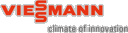 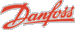 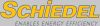 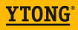 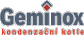 Spolupracujeme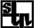 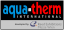 Podmínky užívání portálu TZB-info. Reklama na portálu TZB-info.
Připomínky, náměty a dotazy - redakce portálu. © Copyright Topinfo s.r.o. 2001-2010, všechna práva vyhrazena.
ISSN 1801-4399 se změnami:475/2009 Sb.uveřejněno v: č. 191/2006 Sbírky zákonů na straně 8064schváleno:20.12.2006účinnost od:01.01.2007[Textová verze][Textová verze]